Odběratel:Odběratel:Odběratel:Odběratel:Odběratel:Odběratel:Odběratel:Odběratel:Odběratel:Odběratel:Odběratel:Odběratel:Akademie múzických umění v Praze
Malostranské náměstí 259/12
118 00 PRAHA 1
Česká republikaAkademie múzických umění v Praze
Malostranské náměstí 259/12
118 00 PRAHA 1
Česká republikaAkademie múzických umění v Praze
Malostranské náměstí 259/12
118 00 PRAHA 1
Česká republikaAkademie múzických umění v Praze
Malostranské náměstí 259/12
118 00 PRAHA 1
Česká republikaAkademie múzických umění v Praze
Malostranské náměstí 259/12
118 00 PRAHA 1
Česká republikaAkademie múzických umění v Praze
Malostranské náměstí 259/12
118 00 PRAHA 1
Česká republikaAkademie múzických umění v Praze
Malostranské náměstí 259/12
118 00 PRAHA 1
Česká republikaAkademie múzických umění v Praze
Malostranské náměstí 259/12
118 00 PRAHA 1
Česká republikaAkademie múzických umění v Praze
Malostranské náměstí 259/12
118 00 PRAHA 1
Česká republikaAkademie múzických umění v Praze
Malostranské náměstí 259/12
118 00 PRAHA 1
Česká republikaAkademie múzických umění v Praze
Malostranské náměstí 259/12
118 00 PRAHA 1
Česká republikaAkademie múzických umění v Praze
Malostranské náměstí 259/12
118 00 PRAHA 1
Česká republikaAkademie múzických umění v Praze
Malostranské náměstí 259/12
118 00 PRAHA 1
Česká republikaAkademie múzických umění v Praze
Malostranské náměstí 259/12
118 00 PRAHA 1
Česká republikaAkademie múzických umění v Praze
Malostranské náměstí 259/12
118 00 PRAHA 1
Česká republikaPID:PID:PID:PID:PID:PID:PID:PID: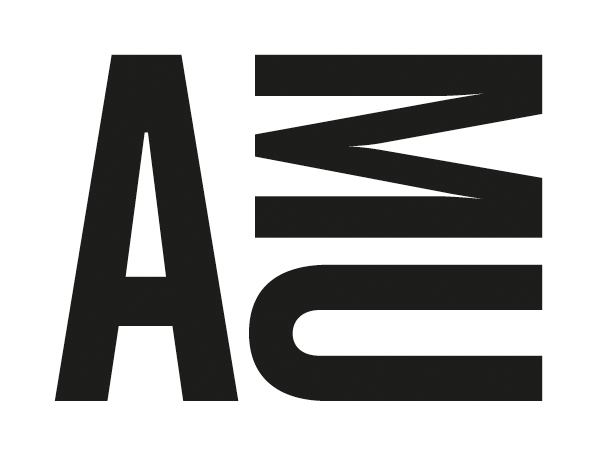 Akademie múzických umění v Praze
Malostranské náměstí 259/12
118 00 PRAHA 1
Česká republikaAkademie múzických umění v Praze
Malostranské náměstí 259/12
118 00 PRAHA 1
Česká republikaAkademie múzických umění v Praze
Malostranské náměstí 259/12
118 00 PRAHA 1
Česká republikaAkademie múzických umění v Praze
Malostranské náměstí 259/12
118 00 PRAHA 1
Česká republikaAkademie múzických umění v Praze
Malostranské náměstí 259/12
118 00 PRAHA 1
Česká republikaAkademie múzických umění v Praze
Malostranské náměstí 259/12
118 00 PRAHA 1
Česká republikaAkademie múzických umění v Praze
Malostranské náměstí 259/12
118 00 PRAHA 1
Česká republikaAkademie múzických umění v Praze
Malostranské náměstí 259/12
118 00 PRAHA 1
Česká republikaAkademie múzických umění v Praze
Malostranské náměstí 259/12
118 00 PRAHA 1
Česká republikaAkademie múzických umění v Praze
Malostranské náměstí 259/12
118 00 PRAHA 1
Česká republikaAkademie múzických umění v Praze
Malostranské náměstí 259/12
118 00 PRAHA 1
Česká republikaAkademie múzických umění v Praze
Malostranské náměstí 259/12
118 00 PRAHA 1
Česká republikaAkademie múzických umění v Praze
Malostranské náměstí 259/12
118 00 PRAHA 1
Česká republikaAkademie múzických umění v Praze
Malostranské náměstí 259/12
118 00 PRAHA 1
Česká republikaAkademie múzických umění v Praze
Malostranské náměstí 259/12
118 00 PRAHA 1
Česká republikaSmlouva:Smlouva:Smlouva:Smlouva:Smlouva:Smlouva:Smlouva:Smlouva:Akademie múzických umění v Praze
Malostranské náměstí 259/12
118 00 PRAHA 1
Česká republikaAkademie múzických umění v Praze
Malostranské náměstí 259/12
118 00 PRAHA 1
Česká republikaAkademie múzických umění v Praze
Malostranské náměstí 259/12
118 00 PRAHA 1
Česká republikaAkademie múzických umění v Praze
Malostranské náměstí 259/12
118 00 PRAHA 1
Česká republikaAkademie múzických umění v Praze
Malostranské náměstí 259/12
118 00 PRAHA 1
Česká republikaAkademie múzických umění v Praze
Malostranské náměstí 259/12
118 00 PRAHA 1
Česká republikaAkademie múzických umění v Praze
Malostranské náměstí 259/12
118 00 PRAHA 1
Česká republikaAkademie múzických umění v Praze
Malostranské náměstí 259/12
118 00 PRAHA 1
Česká republikaAkademie múzických umění v Praze
Malostranské náměstí 259/12
118 00 PRAHA 1
Česká republikaAkademie múzických umění v Praze
Malostranské náměstí 259/12
118 00 PRAHA 1
Česká republikaAkademie múzických umění v Praze
Malostranské náměstí 259/12
118 00 PRAHA 1
Česká republikaAkademie múzických umění v Praze
Malostranské náměstí 259/12
118 00 PRAHA 1
Česká republikaAkademie múzických umění v Praze
Malostranské náměstí 259/12
118 00 PRAHA 1
Česká republikaAkademie múzických umění v Praze
Malostranské náměstí 259/12
118 00 PRAHA 1
Česká republikaAkademie múzických umění v Praze
Malostranské náměstí 259/12
118 00 PRAHA 1
Česká republikaAkademie múzických umění v Praze
Malostranské náměstí 259/12
118 00 PRAHA 1
Česká republikaAkademie múzických umění v Praze
Malostranské náměstí 259/12
118 00 PRAHA 1
Česká republikaAkademie múzických umění v Praze
Malostranské náměstí 259/12
118 00 PRAHA 1
Česká republikaAkademie múzických umění v Praze
Malostranské náměstí 259/12
118 00 PRAHA 1
Česká republikaAkademie múzických umění v Praze
Malostranské náměstí 259/12
118 00 PRAHA 1
Česká republikaAkademie múzických umění v Praze
Malostranské náměstí 259/12
118 00 PRAHA 1
Česká republikaAkademie múzických umění v Praze
Malostranské náměstí 259/12
118 00 PRAHA 1
Česká republikaAkademie múzických umění v Praze
Malostranské náměstí 259/12
118 00 PRAHA 1
Česká republikaAkademie múzických umění v Praze
Malostranské náměstí 259/12
118 00 PRAHA 1
Česká republikaAkademie múzických umění v Praze
Malostranské náměstí 259/12
118 00 PRAHA 1
Česká republikaAkademie múzických umění v Praze
Malostranské náměstí 259/12
118 00 PRAHA 1
Česká republikaAkademie múzických umění v Praze
Malostranské náměstí 259/12
118 00 PRAHA 1
Česká republikaAkademie múzických umění v Praze
Malostranské náměstí 259/12
118 00 PRAHA 1
Česká republikaAkademie múzických umění v Praze
Malostranské náměstí 259/12
118 00 PRAHA 1
Česká republikaAkademie múzických umění v Praze
Malostranské náměstí 259/12
118 00 PRAHA 1
Česká republikaČíslo účtu:Číslo účtu:Číslo účtu:Číslo účtu:Číslo účtu:Číslo účtu:Číslo účtu:Číslo účtu:Akademie múzických umění v Praze
Malostranské náměstí 259/12
118 00 PRAHA 1
Česká republikaAkademie múzických umění v Praze
Malostranské náměstí 259/12
118 00 PRAHA 1
Česká republikaAkademie múzických umění v Praze
Malostranské náměstí 259/12
118 00 PRAHA 1
Česká republikaAkademie múzických umění v Praze
Malostranské náměstí 259/12
118 00 PRAHA 1
Česká republikaAkademie múzických umění v Praze
Malostranské náměstí 259/12
118 00 PRAHA 1
Česká republikaAkademie múzických umění v Praze
Malostranské náměstí 259/12
118 00 PRAHA 1
Česká republikaAkademie múzických umění v Praze
Malostranské náměstí 259/12
118 00 PRAHA 1
Česká republikaAkademie múzických umění v Praze
Malostranské náměstí 259/12
118 00 PRAHA 1
Česká republikaAkademie múzických umění v Praze
Malostranské náměstí 259/12
118 00 PRAHA 1
Česká republikaAkademie múzických umění v Praze
Malostranské náměstí 259/12
118 00 PRAHA 1
Česká republikaAkademie múzických umění v Praze
Malostranské náměstí 259/12
118 00 PRAHA 1
Česká republikaAkademie múzických umění v Praze
Malostranské náměstí 259/12
118 00 PRAHA 1
Česká republikaAkademie múzických umění v Praze
Malostranské náměstí 259/12
118 00 PRAHA 1
Česká republikaAkademie múzických umění v Praze
Malostranské náměstí 259/12
118 00 PRAHA 1
Česká republikaAkademie múzických umění v Praze
Malostranské náměstí 259/12
118 00 PRAHA 1
Česká republikaPeněžní ústav:Peněžní ústav:Peněžní ústav:Peněžní ústav:Peněžní ústav:Peněžní ústav:Peněžní ústav:Peněžní ústav:Akademie múzických umění v Praze
Malostranské náměstí 259/12
118 00 PRAHA 1
Česká republikaAkademie múzických umění v Praze
Malostranské náměstí 259/12
118 00 PRAHA 1
Česká republikaAkademie múzických umění v Praze
Malostranské náměstí 259/12
118 00 PRAHA 1
Česká republikaAkademie múzických umění v Praze
Malostranské náměstí 259/12
118 00 PRAHA 1
Česká republikaAkademie múzických umění v Praze
Malostranské náměstí 259/12
118 00 PRAHA 1
Česká republikaAkademie múzických umění v Praze
Malostranské náměstí 259/12
118 00 PRAHA 1
Česká republikaAkademie múzických umění v Praze
Malostranské náměstí 259/12
118 00 PRAHA 1
Česká republikaAkademie múzických umění v Praze
Malostranské náměstí 259/12
118 00 PRAHA 1
Česká republikaAkademie múzických umění v Praze
Malostranské náměstí 259/12
118 00 PRAHA 1
Česká republikaAkademie múzických umění v Praze
Malostranské náměstí 259/12
118 00 PRAHA 1
Česká republikaAkademie múzických umění v Praze
Malostranské náměstí 259/12
118 00 PRAHA 1
Česká republikaAkademie múzických umění v Praze
Malostranské náměstí 259/12
118 00 PRAHA 1
Česká republikaAkademie múzických umění v Praze
Malostranské náměstí 259/12
118 00 PRAHA 1
Česká republikaAkademie múzických umění v Praze
Malostranské náměstí 259/12
118 00 PRAHA 1
Česká republikaAkademie múzických umění v Praze
Malostranské náměstí 259/12
118 00 PRAHA 1
Česká republikaDodavatel:Dodavatel:Dodavatel:Dodavatel:Dodavatel:Dodavatel:Dodavatel:Dodavatel:Dodavatel:Dodavatel:Dodavatel:DIČ:DIČ:DIČ:DIČ:CZ61384984CZ61384984CZ61384984CZ61384984IČ:IČ:IČ:IČ:0241486402414864024148640241486402414864024148640241486402414864DIČ:DIČ:CZ02414864CZ02414864CZ02414864IČ:IČ:IČ:IČ:61384984613849846138498461384984IČ:IČ:IČ:IČ:61384984613849846138498461384984IČ:IČ:IČ:IČ:61384984613849846138498461384984Konečný příjemce:Konečný příjemce:Konečný příjemce:Konečný příjemce:Konečný příjemce:Konečný příjemce:Konečný příjemce:Konečný příjemce:Konečný příjemce:Konečný příjemce:Konečný příjemce:Konečný příjemce:Konečný příjemce:Konečný příjemce:Platnost objednávky do:Platnost objednávky do:Platnost objednávky do:Platnost objednávky do:Platnost objednávky do:Platnost objednávky do:Platnost objednávky do:Platnost objednávky do:Platnost objednávky do:Platnost objednávky do:31.12.201731.12.201731.12.2017Termín dodání:Termín dodání:Termín dodání:Termín dodání:Termín dodání:Termín dodání:Termín dodání:30.11.201730.11.201730.11.2017Forma úhrady:Forma úhrady:Forma úhrady:Forma úhrady:Forma úhrady:Forma úhrady:Forma úhrady:PříkazemPříkazemPříkazemForma úhrady:Forma úhrady:Forma úhrady:Forma úhrady:Forma úhrady:Forma úhrady:Forma úhrady:PříkazemPříkazemPříkazemForma úhrady:Forma úhrady:Forma úhrady:Forma úhrady:Forma úhrady:Forma úhrady:Forma úhrady:PříkazemPříkazemPříkazemTermín úhrady:Termín úhrady:Termín úhrady:Termín úhrady:Termín úhrady:Termín úhrady:Termín úhrady: do l4 dnů do l4 dnů do l4 dnůTermín úhrady:Termín úhrady:Termín úhrady:Termín úhrady:Termín úhrady:Termín úhrady:Termín úhrady: do l4 dnů do l4 dnů do l4 dnůNa faktury uvádějte číslo naší objednávky a zasílejte je na mailovou adresu podatelny faktury@amu.cz
Dodejte:Na faktury uvádějte číslo naší objednávky a zasílejte je na mailovou adresu podatelny faktury@amu.cz
Dodejte:Na faktury uvádějte číslo naší objednávky a zasílejte je na mailovou adresu podatelny faktury@amu.cz
Dodejte:Na faktury uvádějte číslo naší objednávky a zasílejte je na mailovou adresu podatelny faktury@amu.cz
Dodejte:Na faktury uvádějte číslo naší objednávky a zasílejte je na mailovou adresu podatelny faktury@amu.cz
Dodejte:Na faktury uvádějte číslo naší objednávky a zasílejte je na mailovou adresu podatelny faktury@amu.cz
Dodejte:Na faktury uvádějte číslo naší objednávky a zasílejte je na mailovou adresu podatelny faktury@amu.cz
Dodejte:Na faktury uvádějte číslo naší objednávky a zasílejte je na mailovou adresu podatelny faktury@amu.cz
Dodejte:Na faktury uvádějte číslo naší objednávky a zasílejte je na mailovou adresu podatelny faktury@amu.cz
Dodejte:Na faktury uvádějte číslo naší objednávky a zasílejte je na mailovou adresu podatelny faktury@amu.cz
Dodejte:Na faktury uvádějte číslo naší objednávky a zasílejte je na mailovou adresu podatelny faktury@amu.cz
Dodejte:Na faktury uvádějte číslo naší objednávky a zasílejte je na mailovou adresu podatelny faktury@amu.cz
Dodejte:Na faktury uvádějte číslo naší objednávky a zasílejte je na mailovou adresu podatelny faktury@amu.cz
Dodejte:Na faktury uvádějte číslo naší objednávky a zasílejte je na mailovou adresu podatelny faktury@amu.cz
Dodejte:Na faktury uvádějte číslo naší objednávky a zasílejte je na mailovou adresu podatelny faktury@amu.cz
Dodejte:Na faktury uvádějte číslo naší objednávky a zasílejte je na mailovou adresu podatelny faktury@amu.cz
Dodejte:Na faktury uvádějte číslo naší objednávky a zasílejte je na mailovou adresu podatelny faktury@amu.cz
Dodejte:Na faktury uvádějte číslo naší objednávky a zasílejte je na mailovou adresu podatelny faktury@amu.cz
Dodejte:Na faktury uvádějte číslo naší objednávky a zasílejte je na mailovou adresu podatelny faktury@amu.cz
Dodejte:Na faktury uvádějte číslo naší objednávky a zasílejte je na mailovou adresu podatelny faktury@amu.cz
Dodejte:Na faktury uvádějte číslo naší objednávky a zasílejte je na mailovou adresu podatelny faktury@amu.cz
Dodejte:Na faktury uvádějte číslo naší objednávky a zasílejte je na mailovou adresu podatelny faktury@amu.cz
Dodejte:Na faktury uvádějte číslo naší objednávky a zasílejte je na mailovou adresu podatelny faktury@amu.cz
Dodejte:Na faktury uvádějte číslo naší objednávky a zasílejte je na mailovou adresu podatelny faktury@amu.cz
Dodejte:Na faktury uvádějte číslo naší objednávky a zasílejte je na mailovou adresu podatelny faktury@amu.cz
Dodejte:Na faktury uvádějte číslo naší objednávky a zasílejte je na mailovou adresu podatelny faktury@amu.cz
Dodejte:Na faktury uvádějte číslo naší objednávky a zasílejte je na mailovou adresu podatelny faktury@amu.cz
Dodejte:Na faktury uvádějte číslo naší objednávky a zasílejte je na mailovou adresu podatelny faktury@amu.cz
Dodejte:Na faktury uvádějte číslo naší objednávky a zasílejte je na mailovou adresu podatelny faktury@amu.cz
Dodejte:Na faktury uvádějte číslo naší objednávky a zasílejte je na mailovou adresu podatelny faktury@amu.cz
Dodejte:Na faktury uvádějte číslo naší objednávky a zasílejte je na mailovou adresu podatelny faktury@amu.cz
Dodejte:Na faktury uvádějte číslo naší objednávky a zasílejte je na mailovou adresu podatelny faktury@amu.cz
Dodejte:Na faktury uvádějte číslo naší objednávky a zasílejte je na mailovou adresu podatelny faktury@amu.cz
Dodejte:Na faktury uvádějte číslo naší objednávky a zasílejte je na mailovou adresu podatelny faktury@amu.cz
Dodejte:Na faktury uvádějte číslo naší objednávky a zasílejte je na mailovou adresu podatelny faktury@amu.cz
Dodejte:Na faktury uvádějte číslo naší objednávky a zasílejte je na mailovou adresu podatelny faktury@amu.cz
Dodejte:Položkový rozpis:Položkový rozpis:Položkový rozpis:Položkový rozpis:Položkový rozpis:Položkový rozpis:Položkový rozpis:Položkový rozpis:Položkový rozpis:Položkový rozpis:Položkový rozpis:Položkový rozpis:Položkový rozpis:Položkový rozpis:Položkový rozpis:Položkový rozpis:Položkový rozpis:Položkový rozpis:Položkový rozpis:Položkový rozpis:Položkový rozpis:Položkový rozpis:Položkový rozpis:Položkový rozpis:Položkový rozpis:Položkový rozpis:Položkový rozpis:Položkový rozpis:Položkový rozpis:Položkový rozpis:Položkový rozpis:Položkový rozpis:Položkový rozpis:Položkový rozpis:Položkový rozpis:Položkový rozpis:PoložkaPoložkaPoložkaPoložkaPoložkaPoložkaPoložkaPoložkaPoložkaPoložkaPoložkaPoložkaPoložkaPoložkaPoložkaPoložkaPoložkaPoložkaPoložkaPoložkaPoložkaPoložkaPoložkaPoložkaPoložkaPoložkaPoložkaPoložkaPoložkaPoložkaPoložkaPoložkaPoložkaPoložkaPoložkaMnožstvíMnožstvíMnožstvíMnožstvíMnožstvíMJMJMJMJMJCena/MJ vč. DPHCena/MJ vč. DPHCena/MJ vč. DPHCena/MJ vč. DPHCena/MJ vč. DPHCena/MJ vč. DPHCena/MJ vč. DPHCena/MJ vč. DPHCena/MJ vč. DPHCena/MJ vč. DPHCelkem s DPHCelkem s DPHCelkem s DPHCelkem s DPHCelkem s DPHCelkem s DPHCelkem s DPHDobrý den,Dobrý den,Dobrý den,Dobrý den,Dobrý den,Dobrý den,Dobrý den,Dobrý den,Dobrý den,Dobrý den,Dobrý den,Dobrý den,Dobrý den,Dobrý den,Dobrý den,Dobrý den,Dobrý den,Dobrý den,Dobrý den,Dobrý den,Dobrý den,Dobrý den,Dobrý den,Dobrý den,Dobrý den,Dobrý den,Dobrý den,Dobrý den,Dobrý den,Dobrý den,Dobrý den,Dobrý den,Dobrý den,Dobrý den,Dobrý den,objednáváme u Vás (viz bnabídka poližkový rozpočet s cenami bez DPH) :objednáváme u Vás (viz bnabídka poližkový rozpočet s cenami bez DPH) :objednáváme u Vás (viz bnabídka poližkový rozpočet s cenami bez DPH) :objednáváme u Vás (viz bnabídka poližkový rozpočet s cenami bez DPH) :objednáváme u Vás (viz bnabídka poližkový rozpočet s cenami bez DPH) :objednáváme u Vás (viz bnabídka poližkový rozpočet s cenami bez DPH) :objednáváme u Vás (viz bnabídka poližkový rozpočet s cenami bez DPH) :objednáváme u Vás (viz bnabídka poližkový rozpočet s cenami bez DPH) :objednáváme u Vás (viz bnabídka poližkový rozpočet s cenami bez DPH) :objednáváme u Vás (viz bnabídka poližkový rozpočet s cenami bez DPH) :objednáváme u Vás (viz bnabídka poližkový rozpočet s cenami bez DPH) :objednáváme u Vás (viz bnabídka poližkový rozpočet s cenami bez DPH) :objednáváme u Vás (viz bnabídka poližkový rozpočet s cenami bez DPH) :objednáváme u Vás (viz bnabídka poližkový rozpočet s cenami bez DPH) :objednáváme u Vás (viz bnabídka poližkový rozpočet s cenami bez DPH) :objednáváme u Vás (viz bnabídka poližkový rozpočet s cenami bez DPH) :objednáváme u Vás (viz bnabídka poližkový rozpočet s cenami bez DPH) :objednáváme u Vás (viz bnabídka poližkový rozpočet s cenami bez DPH) :objednáváme u Vás (viz bnabídka poližkový rozpočet s cenami bez DPH) :objednáváme u Vás (viz bnabídka poližkový rozpočet s cenami bez DPH) :objednáváme u Vás (viz bnabídka poližkový rozpočet s cenami bez DPH) :objednáváme u Vás (viz bnabídka poližkový rozpočet s cenami bez DPH) :objednáváme u Vás (viz bnabídka poližkový rozpočet s cenami bez DPH) :objednáváme u Vás (viz bnabídka poližkový rozpočet s cenami bez DPH) :objednáváme u Vás (viz bnabídka poližkový rozpočet s cenami bez DPH) :objednáváme u Vás (viz bnabídka poližkový rozpočet s cenami bez DPH) :objednáváme u Vás (viz bnabídka poližkový rozpočet s cenami bez DPH) :objednáváme u Vás (viz bnabídka poližkový rozpočet s cenami bez DPH) :objednáváme u Vás (viz bnabídka poližkový rozpočet s cenami bez DPH) :objednáváme u Vás (viz bnabídka poližkový rozpočet s cenami bez DPH) :objednáváme u Vás (viz bnabídka poližkový rozpočet s cenami bez DPH) :objednáváme u Vás (viz bnabídka poližkový rozpočet s cenami bez DPH) :objednáváme u Vás (viz bnabídka poližkový rozpočet s cenami bez DPH) :objednáváme u Vás (viz bnabídka poližkový rozpočet s cenami bez DPH) :objednáváme u Vás (viz bnabídka poližkový rozpočet s cenami bez DPH) :1) výmalba průjezdu v Řetězové1) výmalba průjezdu v Řetězové1) výmalba průjezdu v Řetězové1) výmalba průjezdu v Řetězové1) výmalba průjezdu v Řetězové1) výmalba průjezdu v Řetězové1) výmalba průjezdu v Řetězové1) výmalba průjezdu v Řetězové1) výmalba průjezdu v Řetězové1) výmalba průjezdu v Řetězové1) výmalba průjezdu v Řetězové1) výmalba průjezdu v Řetězové1) výmalba průjezdu v Řetězové1) výmalba průjezdu v Řetězové1) výmalba průjezdu v Řetězové1) výmalba průjezdu v Řetězové1) výmalba průjezdu v Řetězové1) výmalba průjezdu v Řetězové1) výmalba průjezdu v Řetězové1) výmalba průjezdu v Řetězové1) výmalba průjezdu v Řetězové1) výmalba průjezdu v Řetězové1) výmalba průjezdu v Řetězové1) výmalba průjezdu v Řetězové1) výmalba průjezdu v Řetězové1) výmalba průjezdu v Řetězové1) výmalba průjezdu v Řetězové1) výmalba průjezdu v Řetězové1) výmalba průjezdu v Řetězové1) výmalba průjezdu v Řetězové1) výmalba průjezdu v Řetězové1) výmalba průjezdu v Řetězové1) výmalba průjezdu v Řetězové1) výmalba průjezdu v Řetězové1) výmalba průjezdu v Řetězové2) nátěr portálu výtahu v přízemí2) nátěr portálu výtahu v přízemí2) nátěr portálu výtahu v přízemí2) nátěr portálu výtahu v přízemí2) nátěr portálu výtahu v přízemí2) nátěr portálu výtahu v přízemí2) nátěr portálu výtahu v přízemí2) nátěr portálu výtahu v přízemí2) nátěr portálu výtahu v přízemí2) nátěr portálu výtahu v přízemí2) nátěr portálu výtahu v přízemí2) nátěr portálu výtahu v přízemí2) nátěr portálu výtahu v přízemí2) nátěr portálu výtahu v přízemí2) nátěr portálu výtahu v přízemí2) nátěr portálu výtahu v přízemí2) nátěr portálu výtahu v přízemí2) nátěr portálu výtahu v přízemí2) nátěr portálu výtahu v přízemí2) nátěr portálu výtahu v přízemí2) nátěr portálu výtahu v přízemí2) nátěr portálu výtahu v přízemí2) nátěr portálu výtahu v přízemí2) nátěr portálu výtahu v přízemí2) nátěr portálu výtahu v přízemí2) nátěr portálu výtahu v přízemí2) nátěr portálu výtahu v přízemí2) nátěr portálu výtahu v přízemí2) nátěr portálu výtahu v přízemí2) nátěr portálu výtahu v přízemí2) nátěr portálu výtahu v přízemí2) nátěr portálu výtahu v přízemí2) nátěr portálu výtahu v přízemí2) nátěr portálu výtahu v přízemí2) nátěr portálu výtahu v přízemí3) nátěr těles topení3) nátěr těles topení3) nátěr těles topení3) nátěr těles topení3) nátěr těles topení3) nátěr těles topení3) nátěr těles topení3) nátěr těles topení3) nátěr těles topení3) nátěr těles topení3) nátěr těles topení3) nátěr těles topení3) nátěr těles topení3) nátěr těles topení3) nátěr těles topení3) nátěr těles topení3) nátěr těles topení3) nátěr těles topení3) nátěr těles topení3) nátěr těles topení3) nátěr těles topení3) nátěr těles topení3) nátěr těles topení3) nátěr těles topení3) nátěr těles topení3) nátěr těles topení3) nátěr těles topení3) nátěr těles topení3) nátěr těles topení3) nátěr těles topení3) nátěr těles topení3) nátěr těles topení3) nátěr těles topení3) nátěr těles topení3) nátěr těles topení4) výměna minerálního podhledu - suterén4) výměna minerálního podhledu - suterén4) výměna minerálního podhledu - suterén4) výměna minerálního podhledu - suterén4) výměna minerálního podhledu - suterén4) výměna minerálního podhledu - suterén4) výměna minerálního podhledu - suterén4) výměna minerálního podhledu - suterén4) výměna minerálního podhledu - suterén4) výměna minerálního podhledu - suterén4) výměna minerálního podhledu - suterén4) výměna minerálního podhledu - suterén4) výměna minerálního podhledu - suterén4) výměna minerálního podhledu - suterén4) výměna minerálního podhledu - suterén4) výměna minerálního podhledu - suterén4) výměna minerálního podhledu - suterén4) výměna minerálního podhledu - suterén4) výměna minerálního podhledu - suterén4) výměna minerálního podhledu - suterén4) výměna minerálního podhledu - suterén4) výměna minerálního podhledu - suterén4) výměna minerálního podhledu - suterén4) výměna minerálního podhledu - suterén4) výměna minerálního podhledu - suterén4) výměna minerálního podhledu - suterén4) výměna minerálního podhledu - suterén4) výměna minerálního podhledu - suterén4) výměna minerálního podhledu - suterén4) výměna minerálního podhledu - suterén4) výměna minerálního podhledu - suterén4) výměna minerálního podhledu - suterén4) výměna minerálního podhledu - suterén4) výměna minerálního podhledu - suterén4) výměna minerálního podhledu - suterén5) Drobné práce: hlavní uzávěry vody pro část traktu Karlova, háčky na WC, přechodová lišta a revizní dvířka5) Drobné práce: hlavní uzávěry vody pro část traktu Karlova, háčky na WC, přechodová lišta a revizní dvířka5) Drobné práce: hlavní uzávěry vody pro část traktu Karlova, háčky na WC, přechodová lišta a revizní dvířka5) Drobné práce: hlavní uzávěry vody pro část traktu Karlova, háčky na WC, přechodová lišta a revizní dvířka5) Drobné práce: hlavní uzávěry vody pro část traktu Karlova, háčky na WC, přechodová lišta a revizní dvířka5) Drobné práce: hlavní uzávěry vody pro část traktu Karlova, háčky na WC, přechodová lišta a revizní dvířka5) Drobné práce: hlavní uzávěry vody pro část traktu Karlova, háčky na WC, přechodová lišta a revizní dvířka5) Drobné práce: hlavní uzávěry vody pro část traktu Karlova, háčky na WC, přechodová lišta a revizní dvířka5) Drobné práce: hlavní uzávěry vody pro část traktu Karlova, háčky na WC, přechodová lišta a revizní dvířka5) Drobné práce: hlavní uzávěry vody pro část traktu Karlova, háčky na WC, přechodová lišta a revizní dvířka5) Drobné práce: hlavní uzávěry vody pro část traktu Karlova, háčky na WC, přechodová lišta a revizní dvířka5) Drobné práce: hlavní uzávěry vody pro část traktu Karlova, háčky na WC, přechodová lišta a revizní dvířka5) Drobné práce: hlavní uzávěry vody pro část traktu Karlova, háčky na WC, přechodová lišta a revizní dvířka5) Drobné práce: hlavní uzávěry vody pro část traktu Karlova, háčky na WC, přechodová lišta a revizní dvířka5) Drobné práce: hlavní uzávěry vody pro část traktu Karlova, háčky na WC, přechodová lišta a revizní dvířka5) Drobné práce: hlavní uzávěry vody pro část traktu Karlova, háčky na WC, přechodová lišta a revizní dvířka5) Drobné práce: hlavní uzávěry vody pro část traktu Karlova, háčky na WC, přechodová lišta a revizní dvířka5) Drobné práce: hlavní uzávěry vody pro část traktu Karlova, háčky na WC, přechodová lišta a revizní dvířka5) Drobné práce: hlavní uzávěry vody pro část traktu Karlova, háčky na WC, přechodová lišta a revizní dvířka5) Drobné práce: hlavní uzávěry vody pro část traktu Karlova, háčky na WC, přechodová lišta a revizní dvířka5) Drobné práce: hlavní uzávěry vody pro část traktu Karlova, háčky na WC, přechodová lišta a revizní dvířka5) Drobné práce: hlavní uzávěry vody pro část traktu Karlova, háčky na WC, přechodová lišta a revizní dvířka5) Drobné práce: hlavní uzávěry vody pro část traktu Karlova, háčky na WC, přechodová lišta a revizní dvířka5) Drobné práce: hlavní uzávěry vody pro část traktu Karlova, háčky na WC, přechodová lišta a revizní dvířka5) Drobné práce: hlavní uzávěry vody pro část traktu Karlova, háčky na WC, přechodová lišta a revizní dvířka5) Drobné práce: hlavní uzávěry vody pro část traktu Karlova, háčky na WC, přechodová lišta a revizní dvířka5) Drobné práce: hlavní uzávěry vody pro část traktu Karlova, háčky na WC, přechodová lišta a revizní dvířka5) Drobné práce: hlavní uzávěry vody pro část traktu Karlova, háčky na WC, přechodová lišta a revizní dvířka5) Drobné práce: hlavní uzávěry vody pro část traktu Karlova, háčky na WC, přechodová lišta a revizní dvířka5) Drobné práce: hlavní uzávěry vody pro část traktu Karlova, háčky na WC, přechodová lišta a revizní dvířka5) Drobné práce: hlavní uzávěry vody pro část traktu Karlova, háčky na WC, přechodová lišta a revizní dvířka5) Drobné práce: hlavní uzávěry vody pro část traktu Karlova, háčky na WC, přechodová lišta a revizní dvířka5) Drobné práce: hlavní uzávěry vody pro část traktu Karlova, háčky na WC, přechodová lišta a revizní dvířka5) Drobné práce: hlavní uzávěry vody pro část traktu Karlova, háčky na WC, přechodová lišta a revizní dvířka5) Drobné práce: hlavní uzávěry vody pro část traktu Karlova, háčky na WC, přechodová lišta a revizní dvířkarežijerežijerežijerežijerežijerežijerežijerežijerežijerežijerežijerežijerežijerežijerežijerežijerežijerežijerežijerežijerežijerežijerežijerežijerežijerežijerežijerežijerežijerežijerežijerežijerežijerežijerežijeCelkem:Celkem:Celkem:70 690.0070 690.0070 690.0070 690.0070 690.00KčKč70 690.0070 690.0070 690.0070 690.0070 690.00KčKčPředpokládaná cena celkem (včetně DPH):Předpokládaná cena celkem (včetně DPH):Předpokládaná cena celkem (včetně DPH):Předpokládaná cena celkem (včetně DPH):Předpokládaná cena celkem (včetně DPH):Předpokládaná cena celkem (včetně DPH):Předpokládaná cena celkem (včetně DPH):Předpokládaná cena celkem (včetně DPH):Předpokládaná cena celkem (včetně DPH):Předpokládaná cena celkem (včetně DPH):Předpokládaná cena celkem (včetně DPH):Předpokládaná cena celkem (včetně DPH):Předpokládaná cena celkem (včetně DPH):Předpokládaná cena celkem (včetně DPH):Předpokládaná cena celkem (včetně DPH):Předpokládaná cena celkem (včetně DPH):Předpokládaná cena celkem (včetně DPH):Předpokládaná cena celkem (včetně DPH):Předpokládaná cena celkem (včetně DPH):Předpokládaná cena celkem (včetně DPH):Předpokládaná cena celkem (včetně DPH):Předpokládaná cena celkem (včetně DPH):Datum vystavení:Datum vystavení:Datum vystavení:Datum vystavení:Datum vystavení:Datum vystavení:Datum vystavení:Datum vystavení:Datum vystavení:Datum vystavení:27.11.201727.11.201727.11.201727.11.201727.11.201727.11.201727.11.201727.11.201727.11.2017Vystavil:Vystavil:Vystavil:Vystavil:Vystavil:Vystavil:Vystavil:Vystavil:Vystavil:Vystavil:Vystavil:Vystavil:Vystavil:Mgr. CHOCOVÁ BělaMgr. CHOCOVÁ BělaMgr. CHOCOVÁ BělaMgr. CHOCOVÁ BělaMgr. CHOCOVÁ BělaMgr. CHOCOVÁ BělaMgr. CHOCOVÁ BělaMgr. CHOCOVÁ BělaMgr. CHOCOVÁ BělaMgr. CHOCOVÁ BělaMgr. CHOCOVÁ BělaMgr. CHOCOVÁ BělaMgr. CHOCOVÁ BělaMgr. CHOCOVÁ BělaMgr. CHOCOVÁ BělaMgr. CHOCOVÁ BělaMgr. CHOCOVÁ BělaMgr. CHOCOVÁ BělaMgr. CHOCOVÁ BělaMgr. CHOCOVÁ BělaRazítko, podpisRazítko, podpisRazítko, podpisRazítko, podpisRazítko, podpisRazítko, podpisRazítko, podpisRazítko, podpisRazítko, podpisRazítko, podpisRazítko, podpisTel.: 234 244 215, E-mail: bela.chocova@damu.czTel.: 234 244 215, E-mail: bela.chocova@damu.czTel.: 234 244 215, E-mail: bela.chocova@damu.czTel.: 234 244 215, E-mail: bela.chocova@damu.czTel.: 234 244 215, E-mail: bela.chocova@damu.czTel.: 234 244 215, E-mail: bela.chocova@damu.czTel.: 234 244 215, E-mail: bela.chocova@damu.czTel.: 234 244 215, E-mail: bela.chocova@damu.czTel.: 234 244 215, E-mail: bela.chocova@damu.czTel.: 234 244 215, E-mail: bela.chocova@damu.czTel.: 234 244 215, E-mail: bela.chocova@damu.czTel.: 234 244 215, E-mail: bela.chocova@damu.czTel.: 234 244 215, E-mail: bela.chocova@damu.czTel.: 234 244 215, E-mail: bela.chocova@damu.czTel.: 234 244 215, E-mail: bela.chocova@damu.czTel.: 234 244 215, E-mail: bela.chocova@damu.czTel.: 234 244 215, E-mail: bela.chocova@damu.czTel.: 234 244 215, E-mail: bela.chocova@damu.czTel.: 234 244 215, E-mail: bela.chocova@damu.czTel.: 234 244 215, E-mail: bela.chocova@damu.cz
  1) Tato objednávka je návrhem na uzavření smlouvy podle § 1731 z.č. 89/2012 Sb., občanského zákoníku. V případě, že touto objednávkou 
  1) Tato objednávka je návrhem na uzavření smlouvy podle § 1731 z.č. 89/2012 Sb., občanského zákoníku. V případě, že touto objednávkou 
  1) Tato objednávka je návrhem na uzavření smlouvy podle § 1731 z.č. 89/2012 Sb., občanského zákoníku. V případě, že touto objednávkou 
  1) Tato objednávka je návrhem na uzavření smlouvy podle § 1731 z.č. 89/2012 Sb., občanského zákoníku. V případě, že touto objednávkou 
  1) Tato objednávka je návrhem na uzavření smlouvy podle § 1731 z.č. 89/2012 Sb., občanského zákoníku. V případě, že touto objednávkou 
  1) Tato objednávka je návrhem na uzavření smlouvy podle § 1731 z.č. 89/2012 Sb., občanského zákoníku. V případě, že touto objednávkou 
  1) Tato objednávka je návrhem na uzavření smlouvy podle § 1731 z.č. 89/2012 Sb., občanského zákoníku. V případě, že touto objednávkou 
  1) Tato objednávka je návrhem na uzavření smlouvy podle § 1731 z.č. 89/2012 Sb., občanského zákoníku. V případě, že touto objednávkou 
  1) Tato objednávka je návrhem na uzavření smlouvy podle § 1731 z.č. 89/2012 Sb., občanského zákoníku. V případě, že touto objednávkou 
  1) Tato objednávka je návrhem na uzavření smlouvy podle § 1731 z.č. 89/2012 Sb., občanského zákoníku. V případě, že touto objednávkou 
  1) Tato objednávka je návrhem na uzavření smlouvy podle § 1731 z.č. 89/2012 Sb., občanského zákoníku. V případě, že touto objednávkou 
  1) Tato objednávka je návrhem na uzavření smlouvy podle § 1731 z.č. 89/2012 Sb., občanského zákoníku. V případě, že touto objednávkou 
  1) Tato objednávka je návrhem na uzavření smlouvy podle § 1731 z.č. 89/2012 Sb., občanského zákoníku. V případě, že touto objednávkou 
  1) Tato objednávka je návrhem na uzavření smlouvy podle § 1731 z.č. 89/2012 Sb., občanského zákoníku. V případě, že touto objednávkou 
  1) Tato objednávka je návrhem na uzavření smlouvy podle § 1731 z.č. 89/2012 Sb., občanského zákoníku. V případě, že touto objednávkou 
  1) Tato objednávka je návrhem na uzavření smlouvy podle § 1731 z.č. 89/2012 Sb., občanského zákoníku. V případě, že touto objednávkou 
  1) Tato objednávka je návrhem na uzavření smlouvy podle § 1731 z.č. 89/2012 Sb., občanského zákoníku. V případě, že touto objednávkou 
  1) Tato objednávka je návrhem na uzavření smlouvy podle § 1731 z.č. 89/2012 Sb., občanského zákoníku. V případě, že touto objednávkou 
  1) Tato objednávka je návrhem na uzavření smlouvy podle § 1731 z.č. 89/2012 Sb., občanského zákoníku. V případě, že touto objednávkou 
  1) Tato objednávka je návrhem na uzavření smlouvy podle § 1731 z.č. 89/2012 Sb., občanského zákoníku. V případě, že touto objednávkou 
  1) Tato objednávka je návrhem na uzavření smlouvy podle § 1731 z.č. 89/2012 Sb., občanského zákoníku. V případě, že touto objednávkou 
  1) Tato objednávka je návrhem na uzavření smlouvy podle § 1731 z.č. 89/2012 Sb., občanského zákoníku. V případě, že touto objednávkou 
  1) Tato objednávka je návrhem na uzavření smlouvy podle § 1731 z.č. 89/2012 Sb., občanského zákoníku. V případě, že touto objednávkou 
  1) Tato objednávka je návrhem na uzavření smlouvy podle § 1731 z.č. 89/2012 Sb., občanského zákoníku. V případě, že touto objednávkou 
  1) Tato objednávka je návrhem na uzavření smlouvy podle § 1731 z.č. 89/2012 Sb., občanského zákoníku. V případě, že touto objednávkou 
  1) Tato objednávka je návrhem na uzavření smlouvy podle § 1731 z.č. 89/2012 Sb., občanského zákoníku. V případě, že touto objednávkou 
  1) Tato objednávka je návrhem na uzavření smlouvy podle § 1731 z.č. 89/2012 Sb., občanského zákoníku. V případě, že touto objednávkou 
  1) Tato objednávka je návrhem na uzavření smlouvy podle § 1731 z.č. 89/2012 Sb., občanského zákoníku. V případě, že touto objednávkou 
  1) Tato objednávka je návrhem na uzavření smlouvy podle § 1731 z.č. 89/2012 Sb., občanského zákoníku. V případě, že touto objednávkou 
  1) Tato objednávka je návrhem na uzavření smlouvy podle § 1731 z.č. 89/2012 Sb., občanského zákoníku. V případě, že touto objednávkou 
  1) Tato objednávka je návrhem na uzavření smlouvy podle § 1731 z.č. 89/2012 Sb., občanského zákoníku. V případě, že touto objednávkou 
  1) Tato objednávka je návrhem na uzavření smlouvy podle § 1731 z.č. 89/2012 Sb., občanského zákoníku. V případě, že touto objednávkou 
  1) Tato objednávka je návrhem na uzavření smlouvy podle § 1731 z.č. 89/2012 Sb., občanského zákoníku. V případě, že touto objednávkou 
  1) Tato objednávka je návrhem na uzavření smlouvy podle § 1731 z.č. 89/2012 Sb., občanského zákoníku. V případě, že touto objednávkou 
  1) Tato objednávka je návrhem na uzavření smlouvy podle § 1731 z.č. 89/2012 Sb., občanského zákoníku. V případě, že touto objednávkou 
  1) Tato objednávka je návrhem na uzavření smlouvy podle § 1731 z.č. 89/2012 Sb., občanského zákoníku. V případě, že touto objednávkou AMU je veřejná vysoká škola zřízená Dekretem prezidenta republiky z 27.10.1945, zákon č.111/1998 Sb. ve znění pozdějších změn.
IBAN: CZ5301000000195373180297AMU je veřejná vysoká škola zřízená Dekretem prezidenta republiky z 27.10.1945, zákon č.111/1998 Sb. ve znění pozdějších změn.
IBAN: CZ5301000000195373180297AMU je veřejná vysoká škola zřízená Dekretem prezidenta republiky z 27.10.1945, zákon č.111/1998 Sb. ve znění pozdějších změn.
IBAN: CZ5301000000195373180297AMU je veřejná vysoká škola zřízená Dekretem prezidenta republiky z 27.10.1945, zákon č.111/1998 Sb. ve znění pozdějších změn.
IBAN: CZ5301000000195373180297AMU je veřejná vysoká škola zřízená Dekretem prezidenta republiky z 27.10.1945, zákon č.111/1998 Sb. ve znění pozdějších změn.
IBAN: CZ5301000000195373180297AMU je veřejná vysoká škola zřízená Dekretem prezidenta republiky z 27.10.1945, zákon č.111/1998 Sb. ve znění pozdějších změn.
IBAN: CZ5301000000195373180297AMU je veřejná vysoká škola zřízená Dekretem prezidenta republiky z 27.10.1945, zákon č.111/1998 Sb. ve znění pozdějších změn.
IBAN: CZ5301000000195373180297AMU je veřejná vysoká škola zřízená Dekretem prezidenta republiky z 27.10.1945, zákon č.111/1998 Sb. ve znění pozdějších změn.
IBAN: CZ5301000000195373180297AMU je veřejná vysoká škola zřízená Dekretem prezidenta republiky z 27.10.1945, zákon č.111/1998 Sb. ve znění pozdějších změn.
IBAN: CZ5301000000195373180297AMU je veřejná vysoká škola zřízená Dekretem prezidenta republiky z 27.10.1945, zákon č.111/1998 Sb. ve znění pozdějších změn.
IBAN: CZ5301000000195373180297AMU je veřejná vysoká škola zřízená Dekretem prezidenta republiky z 27.10.1945, zákon č.111/1998 Sb. ve znění pozdějších změn.
IBAN: CZ5301000000195373180297AMU je veřejná vysoká škola zřízená Dekretem prezidenta republiky z 27.10.1945, zákon č.111/1998 Sb. ve znění pozdějších změn.
IBAN: CZ5301000000195373180297AMU je veřejná vysoká škola zřízená Dekretem prezidenta republiky z 27.10.1945, zákon č.111/1998 Sb. ve znění pozdějších změn.
IBAN: CZ5301000000195373180297AMU je veřejná vysoká škola zřízená Dekretem prezidenta republiky z 27.10.1945, zákon č.111/1998 Sb. ve znění pozdějších změn.
IBAN: CZ5301000000195373180297AMU je veřejná vysoká škola zřízená Dekretem prezidenta republiky z 27.10.1945, zákon č.111/1998 Sb. ve znění pozdějších změn.
IBAN: CZ5301000000195373180297AMU je veřejná vysoká škola zřízená Dekretem prezidenta republiky z 27.10.1945, zákon č.111/1998 Sb. ve znění pozdějších změn.
IBAN: CZ5301000000195373180297AMU je veřejná vysoká škola zřízená Dekretem prezidenta republiky z 27.10.1945, zákon č.111/1998 Sb. ve znění pozdějších změn.
IBAN: CZ5301000000195373180297AMU je veřejná vysoká škola zřízená Dekretem prezidenta republiky z 27.10.1945, zákon č.111/1998 Sb. ve znění pozdějších změn.
IBAN: CZ5301000000195373180297AMU je veřejná vysoká škola zřízená Dekretem prezidenta republiky z 27.10.1945, zákon č.111/1998 Sb. ve znění pozdějších změn.
IBAN: CZ5301000000195373180297AMU je veřejná vysoká škola zřízená Dekretem prezidenta republiky z 27.10.1945, zákon č.111/1998 Sb. ve znění pozdějších změn.
IBAN: CZ5301000000195373180297AMU je veřejná vysoká škola zřízená Dekretem prezidenta republiky z 27.10.1945, zákon č.111/1998 Sb. ve znění pozdějších změn.
IBAN: CZ5301000000195373180297AMU je veřejná vysoká škola zřízená Dekretem prezidenta republiky z 27.10.1945, zákon č.111/1998 Sb. ve znění pozdějších změn.
IBAN: CZ5301000000195373180297AMU je veřejná vysoká škola zřízená Dekretem prezidenta republiky z 27.10.1945, zákon č.111/1998 Sb. ve znění pozdějších změn.
IBAN: CZ5301000000195373180297AMU je veřejná vysoká škola zřízená Dekretem prezidenta republiky z 27.10.1945, zákon č.111/1998 Sb. ve znění pozdějších změn.
IBAN: CZ5301000000195373180297AMU je veřejná vysoká škola zřízená Dekretem prezidenta republiky z 27.10.1945, zákon č.111/1998 Sb. ve znění pozdějších změn.
IBAN: CZ5301000000195373180297AMU je veřejná vysoká škola zřízená Dekretem prezidenta republiky z 27.10.1945, zákon č.111/1998 Sb. ve znění pozdějších změn.
IBAN: CZ5301000000195373180297AMU je veřejná vysoká škola zřízená Dekretem prezidenta republiky z 27.10.1945, zákon č.111/1998 Sb. ve znění pozdějších změn.
IBAN: CZ5301000000195373180297AMU je veřejná vysoká škola zřízená Dekretem prezidenta republiky z 27.10.1945, zákon č.111/1998 Sb. ve znění pozdějších změn.
IBAN: CZ5301000000195373180297AMU je veřejná vysoká škola zřízená Dekretem prezidenta republiky z 27.10.1945, zákon č.111/1998 Sb. ve znění pozdějších změn.
IBAN: CZ5301000000195373180297AMU je veřejná vysoká škola zřízená Dekretem prezidenta republiky z 27.10.1945, zákon č.111/1998 Sb. ve znění pozdějších změn.
IBAN: CZ5301000000195373180297AMU je veřejná vysoká škola zřízená Dekretem prezidenta republiky z 27.10.1945, zákon č.111/1998 Sb. ve znění pozdějších změn.
IBAN: CZ5301000000195373180297AMU je veřejná vysoká škola zřízená Dekretem prezidenta republiky z 27.10.1945, zákon č.111/1998 Sb. ve znění pozdějších změn.
IBAN: CZ5301000000195373180297AMU je veřejná vysoká škola zřízená Dekretem prezidenta republiky z 27.10.1945, zákon č.111/1998 Sb. ve znění pozdějších změn.
IBAN: CZ5301000000195373180297AMU je veřejná vysoká škola zřízená Dekretem prezidenta republiky z 27.10.1945, zákon č.111/1998 Sb. ve znění pozdějších změn.
IBAN: CZ5301000000195373180297AMU je veřejná vysoká škola zřízená Dekretem prezidenta republiky z 27.10.1945, zákon č.111/1998 Sb. ve znění pozdějších změn.
IBAN: CZ5301000000195373180297AMU je veřejná vysoká škola zřízená Dekretem prezidenta republiky z 27.10.1945, zákon č.111/1998 Sb. ve znění pozdějších změn.
IBAN: CZ5301000000195373180297AMU je veřejná vysoká škola zřízená Dekretem prezidenta republiky z 27.10.1945, zákon č.111/1998 Sb. ve znění pozdějších změn.
IBAN: CZ5301000000195373180297AMU je veřejná vysoká škola zřízená Dekretem prezidenta republiky z 27.10.1945, zákon č.111/1998 Sb. ve znění pozdějších změn.
IBAN: CZ5301000000195373180297AMU je veřejná vysoká škola zřízená Dekretem prezidenta republiky z 27.10.1945, zákon č.111/1998 Sb. ve znění pozdějších změn.
IBAN: CZ5301000000195373180297objednatel přijímá návrh na uzavření smlouvy od adresáta, je jejím doručením adresátovi uzavřena smlouva. Doručení objednávky vždy potvrďte písemným oznámením výhradně elektronicky v otevřeném a strojově čitelném formátu zaslaným na el. adresu uvedenou na objednávce v části Vystavil. Pouze doručením oznámení o přijetí na tuto adresu je smlouva uzavřena!
  2) Objednatel informuje adresáta návrhu, že je subjektem dle ust. § 2 odst. 1 písm. e) z.č. 340/2015 Sb., o registru smluv, v platném znění, (dále jen zákon a RS), a na smlouvy jím uzavírané se vztahuje povinnost uveřejnění prostřednictvím RS nejpozději do 30 dnů ode dne uzavření smlouvy. Nejdříve uveřejněním v RS nabývá smlouva účinnosti. Smlouva neuveřejněná ani do 3 měsíců ode dne, kdy byla uzavřena, je zrušena od počátku. Podrobnosti k RS jsou zveřejněny na http://www.mvcr.cz/clanek/registr-smluv.aspx
  3) Objednatel vyzývá adresáta, aby současně s přijetím nabídky sdělil objednateli, zda se na smlouvu, kterou s objednatelem prostřednictvím přijetí nabídky uzavře, vztahuje některá z výjimek uveřejnění podle § 3 zákona (např. podle jeho odst. 1 a 2 písm. a), c), d), f), h), k) nebo l)) nebo podle § 5 odst. 6 zákona. Nesdělení takové informace opravňuje objednatele uveřejnit smlouvy prostřednictvím RS v plném rozsahu.
  4) Objednatel informuje adresáta, že je oprávněn a povinen k plnění teprve na základě uveřejněné smlouvy. Neuveřejní-li adresát sám uzavřenou smlouvu, je její uveřejnění povinen ověřit v RS. Adresát přijetím návrhu na uzavření smlouvy tuto svou povinnost bere na vědomí.objednatel přijímá návrh na uzavření smlouvy od adresáta, je jejím doručením adresátovi uzavřena smlouva. Doručení objednávky vždy potvrďte písemným oznámením výhradně elektronicky v otevřeném a strojově čitelném formátu zaslaným na el. adresu uvedenou na objednávce v části Vystavil. Pouze doručením oznámení o přijetí na tuto adresu je smlouva uzavřena!
  2) Objednatel informuje adresáta návrhu, že je subjektem dle ust. § 2 odst. 1 písm. e) z.č. 340/2015 Sb., o registru smluv, v platném znění, (dále jen zákon a RS), a na smlouvy jím uzavírané se vztahuje povinnost uveřejnění prostřednictvím RS nejpozději do 30 dnů ode dne uzavření smlouvy. Nejdříve uveřejněním v RS nabývá smlouva účinnosti. Smlouva neuveřejněná ani do 3 měsíců ode dne, kdy byla uzavřena, je zrušena od počátku. Podrobnosti k RS jsou zveřejněny na http://www.mvcr.cz/clanek/registr-smluv.aspx
  3) Objednatel vyzývá adresáta, aby současně s přijetím nabídky sdělil objednateli, zda se na smlouvu, kterou s objednatelem prostřednictvím přijetí nabídky uzavře, vztahuje některá z výjimek uveřejnění podle § 3 zákona (např. podle jeho odst. 1 a 2 písm. a), c), d), f), h), k) nebo l)) nebo podle § 5 odst. 6 zákona. Nesdělení takové informace opravňuje objednatele uveřejnit smlouvy prostřednictvím RS v plném rozsahu.
  4) Objednatel informuje adresáta, že je oprávněn a povinen k plnění teprve na základě uveřejněné smlouvy. Neuveřejní-li adresát sám uzavřenou smlouvu, je její uveřejnění povinen ověřit v RS. Adresát přijetím návrhu na uzavření smlouvy tuto svou povinnost bere na vědomí.objednatel přijímá návrh na uzavření smlouvy od adresáta, je jejím doručením adresátovi uzavřena smlouva. Doručení objednávky vždy potvrďte písemným oznámením výhradně elektronicky v otevřeném a strojově čitelném formátu zaslaným na el. adresu uvedenou na objednávce v části Vystavil. Pouze doručením oznámení o přijetí na tuto adresu je smlouva uzavřena!
  2) Objednatel informuje adresáta návrhu, že je subjektem dle ust. § 2 odst. 1 písm. e) z.č. 340/2015 Sb., o registru smluv, v platném znění, (dále jen zákon a RS), a na smlouvy jím uzavírané se vztahuje povinnost uveřejnění prostřednictvím RS nejpozději do 30 dnů ode dne uzavření smlouvy. Nejdříve uveřejněním v RS nabývá smlouva účinnosti. Smlouva neuveřejněná ani do 3 měsíců ode dne, kdy byla uzavřena, je zrušena od počátku. Podrobnosti k RS jsou zveřejněny na http://www.mvcr.cz/clanek/registr-smluv.aspx
  3) Objednatel vyzývá adresáta, aby současně s přijetím nabídky sdělil objednateli, zda se na smlouvu, kterou s objednatelem prostřednictvím přijetí nabídky uzavře, vztahuje některá z výjimek uveřejnění podle § 3 zákona (např. podle jeho odst. 1 a 2 písm. a), c), d), f), h), k) nebo l)) nebo podle § 5 odst. 6 zákona. Nesdělení takové informace opravňuje objednatele uveřejnit smlouvy prostřednictvím RS v plném rozsahu.
  4) Objednatel informuje adresáta, že je oprávněn a povinen k plnění teprve na základě uveřejněné smlouvy. Neuveřejní-li adresát sám uzavřenou smlouvu, je její uveřejnění povinen ověřit v RS. Adresát přijetím návrhu na uzavření smlouvy tuto svou povinnost bere na vědomí.objednatel přijímá návrh na uzavření smlouvy od adresáta, je jejím doručením adresátovi uzavřena smlouva. Doručení objednávky vždy potvrďte písemným oznámením výhradně elektronicky v otevřeném a strojově čitelném formátu zaslaným na el. adresu uvedenou na objednávce v části Vystavil. Pouze doručením oznámení o přijetí na tuto adresu je smlouva uzavřena!
  2) Objednatel informuje adresáta návrhu, že je subjektem dle ust. § 2 odst. 1 písm. e) z.č. 340/2015 Sb., o registru smluv, v platném znění, (dále jen zákon a RS), a na smlouvy jím uzavírané se vztahuje povinnost uveřejnění prostřednictvím RS nejpozději do 30 dnů ode dne uzavření smlouvy. Nejdříve uveřejněním v RS nabývá smlouva účinnosti. Smlouva neuveřejněná ani do 3 měsíců ode dne, kdy byla uzavřena, je zrušena od počátku. Podrobnosti k RS jsou zveřejněny na http://www.mvcr.cz/clanek/registr-smluv.aspx
  3) Objednatel vyzývá adresáta, aby současně s přijetím nabídky sdělil objednateli, zda se na smlouvu, kterou s objednatelem prostřednictvím přijetí nabídky uzavře, vztahuje některá z výjimek uveřejnění podle § 3 zákona (např. podle jeho odst. 1 a 2 písm. a), c), d), f), h), k) nebo l)) nebo podle § 5 odst. 6 zákona. Nesdělení takové informace opravňuje objednatele uveřejnit smlouvy prostřednictvím RS v plném rozsahu.
  4) Objednatel informuje adresáta, že je oprávněn a povinen k plnění teprve na základě uveřejněné smlouvy. Neuveřejní-li adresát sám uzavřenou smlouvu, je její uveřejnění povinen ověřit v RS. Adresát přijetím návrhu na uzavření smlouvy tuto svou povinnost bere na vědomí.objednatel přijímá návrh na uzavření smlouvy od adresáta, je jejím doručením adresátovi uzavřena smlouva. Doručení objednávky vždy potvrďte písemným oznámením výhradně elektronicky v otevřeném a strojově čitelném formátu zaslaným na el. adresu uvedenou na objednávce v části Vystavil. Pouze doručením oznámení o přijetí na tuto adresu je smlouva uzavřena!
  2) Objednatel informuje adresáta návrhu, že je subjektem dle ust. § 2 odst. 1 písm. e) z.č. 340/2015 Sb., o registru smluv, v platném znění, (dále jen zákon a RS), a na smlouvy jím uzavírané se vztahuje povinnost uveřejnění prostřednictvím RS nejpozději do 30 dnů ode dne uzavření smlouvy. Nejdříve uveřejněním v RS nabývá smlouva účinnosti. Smlouva neuveřejněná ani do 3 měsíců ode dne, kdy byla uzavřena, je zrušena od počátku. Podrobnosti k RS jsou zveřejněny na http://www.mvcr.cz/clanek/registr-smluv.aspx
  3) Objednatel vyzývá adresáta, aby současně s přijetím nabídky sdělil objednateli, zda se na smlouvu, kterou s objednatelem prostřednictvím přijetí nabídky uzavře, vztahuje některá z výjimek uveřejnění podle § 3 zákona (např. podle jeho odst. 1 a 2 písm. a), c), d), f), h), k) nebo l)) nebo podle § 5 odst. 6 zákona. Nesdělení takové informace opravňuje objednatele uveřejnit smlouvy prostřednictvím RS v plném rozsahu.
  4) Objednatel informuje adresáta, že je oprávněn a povinen k plnění teprve na základě uveřejněné smlouvy. Neuveřejní-li adresát sám uzavřenou smlouvu, je její uveřejnění povinen ověřit v RS. Adresát přijetím návrhu na uzavření smlouvy tuto svou povinnost bere na vědomí.objednatel přijímá návrh na uzavření smlouvy od adresáta, je jejím doručením adresátovi uzavřena smlouva. Doručení objednávky vždy potvrďte písemným oznámením výhradně elektronicky v otevřeném a strojově čitelném formátu zaslaným na el. adresu uvedenou na objednávce v části Vystavil. Pouze doručením oznámení o přijetí na tuto adresu je smlouva uzavřena!
  2) Objednatel informuje adresáta návrhu, že je subjektem dle ust. § 2 odst. 1 písm. e) z.č. 340/2015 Sb., o registru smluv, v platném znění, (dále jen zákon a RS), a na smlouvy jím uzavírané se vztahuje povinnost uveřejnění prostřednictvím RS nejpozději do 30 dnů ode dne uzavření smlouvy. Nejdříve uveřejněním v RS nabývá smlouva účinnosti. Smlouva neuveřejněná ani do 3 měsíců ode dne, kdy byla uzavřena, je zrušena od počátku. Podrobnosti k RS jsou zveřejněny na http://www.mvcr.cz/clanek/registr-smluv.aspx
  3) Objednatel vyzývá adresáta, aby současně s přijetím nabídky sdělil objednateli, zda se na smlouvu, kterou s objednatelem prostřednictvím přijetí nabídky uzavře, vztahuje některá z výjimek uveřejnění podle § 3 zákona (např. podle jeho odst. 1 a 2 písm. a), c), d), f), h), k) nebo l)) nebo podle § 5 odst. 6 zákona. Nesdělení takové informace opravňuje objednatele uveřejnit smlouvy prostřednictvím RS v plném rozsahu.
  4) Objednatel informuje adresáta, že je oprávněn a povinen k plnění teprve na základě uveřejněné smlouvy. Neuveřejní-li adresát sám uzavřenou smlouvu, je její uveřejnění povinen ověřit v RS. Adresát přijetím návrhu na uzavření smlouvy tuto svou povinnost bere na vědomí.objednatel přijímá návrh na uzavření smlouvy od adresáta, je jejím doručením adresátovi uzavřena smlouva. Doručení objednávky vždy potvrďte písemným oznámením výhradně elektronicky v otevřeném a strojově čitelném formátu zaslaným na el. adresu uvedenou na objednávce v části Vystavil. Pouze doručením oznámení o přijetí na tuto adresu je smlouva uzavřena!
  2) Objednatel informuje adresáta návrhu, že je subjektem dle ust. § 2 odst. 1 písm. e) z.č. 340/2015 Sb., o registru smluv, v platném znění, (dále jen zákon a RS), a na smlouvy jím uzavírané se vztahuje povinnost uveřejnění prostřednictvím RS nejpozději do 30 dnů ode dne uzavření smlouvy. Nejdříve uveřejněním v RS nabývá smlouva účinnosti. Smlouva neuveřejněná ani do 3 měsíců ode dne, kdy byla uzavřena, je zrušena od počátku. Podrobnosti k RS jsou zveřejněny na http://www.mvcr.cz/clanek/registr-smluv.aspx
  3) Objednatel vyzývá adresáta, aby současně s přijetím nabídky sdělil objednateli, zda se na smlouvu, kterou s objednatelem prostřednictvím přijetí nabídky uzavře, vztahuje některá z výjimek uveřejnění podle § 3 zákona (např. podle jeho odst. 1 a 2 písm. a), c), d), f), h), k) nebo l)) nebo podle § 5 odst. 6 zákona. Nesdělení takové informace opravňuje objednatele uveřejnit smlouvy prostřednictvím RS v plném rozsahu.
  4) Objednatel informuje adresáta, že je oprávněn a povinen k plnění teprve na základě uveřejněné smlouvy. Neuveřejní-li adresát sám uzavřenou smlouvu, je její uveřejnění povinen ověřit v RS. Adresát přijetím návrhu na uzavření smlouvy tuto svou povinnost bere na vědomí.objednatel přijímá návrh na uzavření smlouvy od adresáta, je jejím doručením adresátovi uzavřena smlouva. Doručení objednávky vždy potvrďte písemným oznámením výhradně elektronicky v otevřeném a strojově čitelném formátu zaslaným na el. adresu uvedenou na objednávce v části Vystavil. Pouze doručením oznámení o přijetí na tuto adresu je smlouva uzavřena!
  2) Objednatel informuje adresáta návrhu, že je subjektem dle ust. § 2 odst. 1 písm. e) z.č. 340/2015 Sb., o registru smluv, v platném znění, (dále jen zákon a RS), a na smlouvy jím uzavírané se vztahuje povinnost uveřejnění prostřednictvím RS nejpozději do 30 dnů ode dne uzavření smlouvy. Nejdříve uveřejněním v RS nabývá smlouva účinnosti. Smlouva neuveřejněná ani do 3 měsíců ode dne, kdy byla uzavřena, je zrušena od počátku. Podrobnosti k RS jsou zveřejněny na http://www.mvcr.cz/clanek/registr-smluv.aspx
  3) Objednatel vyzývá adresáta, aby současně s přijetím nabídky sdělil objednateli, zda se na smlouvu, kterou s objednatelem prostřednictvím přijetí nabídky uzavře, vztahuje některá z výjimek uveřejnění podle § 3 zákona (např. podle jeho odst. 1 a 2 písm. a), c), d), f), h), k) nebo l)) nebo podle § 5 odst. 6 zákona. Nesdělení takové informace opravňuje objednatele uveřejnit smlouvy prostřednictvím RS v plném rozsahu.
  4) Objednatel informuje adresáta, že je oprávněn a povinen k plnění teprve na základě uveřejněné smlouvy. Neuveřejní-li adresát sám uzavřenou smlouvu, je její uveřejnění povinen ověřit v RS. Adresát přijetím návrhu na uzavření smlouvy tuto svou povinnost bere na vědomí.objednatel přijímá návrh na uzavření smlouvy od adresáta, je jejím doručením adresátovi uzavřena smlouva. Doručení objednávky vždy potvrďte písemným oznámením výhradně elektronicky v otevřeném a strojově čitelném formátu zaslaným na el. adresu uvedenou na objednávce v části Vystavil. Pouze doručením oznámení o přijetí na tuto adresu je smlouva uzavřena!
  2) Objednatel informuje adresáta návrhu, že je subjektem dle ust. § 2 odst. 1 písm. e) z.č. 340/2015 Sb., o registru smluv, v platném znění, (dále jen zákon a RS), a na smlouvy jím uzavírané se vztahuje povinnost uveřejnění prostřednictvím RS nejpozději do 30 dnů ode dne uzavření smlouvy. Nejdříve uveřejněním v RS nabývá smlouva účinnosti. Smlouva neuveřejněná ani do 3 měsíců ode dne, kdy byla uzavřena, je zrušena od počátku. Podrobnosti k RS jsou zveřejněny na http://www.mvcr.cz/clanek/registr-smluv.aspx
  3) Objednatel vyzývá adresáta, aby současně s přijetím nabídky sdělil objednateli, zda se na smlouvu, kterou s objednatelem prostřednictvím přijetí nabídky uzavře, vztahuje některá z výjimek uveřejnění podle § 3 zákona (např. podle jeho odst. 1 a 2 písm. a), c), d), f), h), k) nebo l)) nebo podle § 5 odst. 6 zákona. Nesdělení takové informace opravňuje objednatele uveřejnit smlouvy prostřednictvím RS v plném rozsahu.
  4) Objednatel informuje adresáta, že je oprávněn a povinen k plnění teprve na základě uveřejněné smlouvy. Neuveřejní-li adresát sám uzavřenou smlouvu, je její uveřejnění povinen ověřit v RS. Adresát přijetím návrhu na uzavření smlouvy tuto svou povinnost bere na vědomí.objednatel přijímá návrh na uzavření smlouvy od adresáta, je jejím doručením adresátovi uzavřena smlouva. Doručení objednávky vždy potvrďte písemným oznámením výhradně elektronicky v otevřeném a strojově čitelném formátu zaslaným na el. adresu uvedenou na objednávce v části Vystavil. Pouze doručením oznámení o přijetí na tuto adresu je smlouva uzavřena!
  2) Objednatel informuje adresáta návrhu, že je subjektem dle ust. § 2 odst. 1 písm. e) z.č. 340/2015 Sb., o registru smluv, v platném znění, (dále jen zákon a RS), a na smlouvy jím uzavírané se vztahuje povinnost uveřejnění prostřednictvím RS nejpozději do 30 dnů ode dne uzavření smlouvy. Nejdříve uveřejněním v RS nabývá smlouva účinnosti. Smlouva neuveřejněná ani do 3 měsíců ode dne, kdy byla uzavřena, je zrušena od počátku. Podrobnosti k RS jsou zveřejněny na http://www.mvcr.cz/clanek/registr-smluv.aspx
  3) Objednatel vyzývá adresáta, aby současně s přijetím nabídky sdělil objednateli, zda se na smlouvu, kterou s objednatelem prostřednictvím přijetí nabídky uzavře, vztahuje některá z výjimek uveřejnění podle § 3 zákona (např. podle jeho odst. 1 a 2 písm. a), c), d), f), h), k) nebo l)) nebo podle § 5 odst. 6 zákona. Nesdělení takové informace opravňuje objednatele uveřejnit smlouvy prostřednictvím RS v plném rozsahu.
  4) Objednatel informuje adresáta, že je oprávněn a povinen k plnění teprve na základě uveřejněné smlouvy. Neuveřejní-li adresát sám uzavřenou smlouvu, je její uveřejnění povinen ověřit v RS. Adresát přijetím návrhu na uzavření smlouvy tuto svou povinnost bere na vědomí.objednatel přijímá návrh na uzavření smlouvy od adresáta, je jejím doručením adresátovi uzavřena smlouva. Doručení objednávky vždy potvrďte písemným oznámením výhradně elektronicky v otevřeném a strojově čitelném formátu zaslaným na el. adresu uvedenou na objednávce v části Vystavil. Pouze doručením oznámení o přijetí na tuto adresu je smlouva uzavřena!
  2) Objednatel informuje adresáta návrhu, že je subjektem dle ust. § 2 odst. 1 písm. e) z.č. 340/2015 Sb., o registru smluv, v platném znění, (dále jen zákon a RS), a na smlouvy jím uzavírané se vztahuje povinnost uveřejnění prostřednictvím RS nejpozději do 30 dnů ode dne uzavření smlouvy. Nejdříve uveřejněním v RS nabývá smlouva účinnosti. Smlouva neuveřejněná ani do 3 měsíců ode dne, kdy byla uzavřena, je zrušena od počátku. Podrobnosti k RS jsou zveřejněny na http://www.mvcr.cz/clanek/registr-smluv.aspx
  3) Objednatel vyzývá adresáta, aby současně s přijetím nabídky sdělil objednateli, zda se na smlouvu, kterou s objednatelem prostřednictvím přijetí nabídky uzavře, vztahuje některá z výjimek uveřejnění podle § 3 zákona (např. podle jeho odst. 1 a 2 písm. a), c), d), f), h), k) nebo l)) nebo podle § 5 odst. 6 zákona. Nesdělení takové informace opravňuje objednatele uveřejnit smlouvy prostřednictvím RS v plném rozsahu.
  4) Objednatel informuje adresáta, že je oprávněn a povinen k plnění teprve na základě uveřejněné smlouvy. Neuveřejní-li adresát sám uzavřenou smlouvu, je její uveřejnění povinen ověřit v RS. Adresát přijetím návrhu na uzavření smlouvy tuto svou povinnost bere na vědomí.objednatel přijímá návrh na uzavření smlouvy od adresáta, je jejím doručením adresátovi uzavřena smlouva. Doručení objednávky vždy potvrďte písemným oznámením výhradně elektronicky v otevřeném a strojově čitelném formátu zaslaným na el. adresu uvedenou na objednávce v části Vystavil. Pouze doručením oznámení o přijetí na tuto adresu je smlouva uzavřena!
  2) Objednatel informuje adresáta návrhu, že je subjektem dle ust. § 2 odst. 1 písm. e) z.č. 340/2015 Sb., o registru smluv, v platném znění, (dále jen zákon a RS), a na smlouvy jím uzavírané se vztahuje povinnost uveřejnění prostřednictvím RS nejpozději do 30 dnů ode dne uzavření smlouvy. Nejdříve uveřejněním v RS nabývá smlouva účinnosti. Smlouva neuveřejněná ani do 3 měsíců ode dne, kdy byla uzavřena, je zrušena od počátku. Podrobnosti k RS jsou zveřejněny na http://www.mvcr.cz/clanek/registr-smluv.aspx
  3) Objednatel vyzývá adresáta, aby současně s přijetím nabídky sdělil objednateli, zda se na smlouvu, kterou s objednatelem prostřednictvím přijetí nabídky uzavře, vztahuje některá z výjimek uveřejnění podle § 3 zákona (např. podle jeho odst. 1 a 2 písm. a), c), d), f), h), k) nebo l)) nebo podle § 5 odst. 6 zákona. Nesdělení takové informace opravňuje objednatele uveřejnit smlouvy prostřednictvím RS v plném rozsahu.
  4) Objednatel informuje adresáta, že je oprávněn a povinen k plnění teprve na základě uveřejněné smlouvy. Neuveřejní-li adresát sám uzavřenou smlouvu, je její uveřejnění povinen ověřit v RS. Adresát přijetím návrhu na uzavření smlouvy tuto svou povinnost bere na vědomí.objednatel přijímá návrh na uzavření smlouvy od adresáta, je jejím doručením adresátovi uzavřena smlouva. Doručení objednávky vždy potvrďte písemným oznámením výhradně elektronicky v otevřeném a strojově čitelném formátu zaslaným na el. adresu uvedenou na objednávce v části Vystavil. Pouze doručením oznámení o přijetí na tuto adresu je smlouva uzavřena!
  2) Objednatel informuje adresáta návrhu, že je subjektem dle ust. § 2 odst. 1 písm. e) z.č. 340/2015 Sb., o registru smluv, v platném znění, (dále jen zákon a RS), a na smlouvy jím uzavírané se vztahuje povinnost uveřejnění prostřednictvím RS nejpozději do 30 dnů ode dne uzavření smlouvy. Nejdříve uveřejněním v RS nabývá smlouva účinnosti. Smlouva neuveřejněná ani do 3 měsíců ode dne, kdy byla uzavřena, je zrušena od počátku. Podrobnosti k RS jsou zveřejněny na http://www.mvcr.cz/clanek/registr-smluv.aspx
  3) Objednatel vyzývá adresáta, aby současně s přijetím nabídky sdělil objednateli, zda se na smlouvu, kterou s objednatelem prostřednictvím přijetí nabídky uzavře, vztahuje některá z výjimek uveřejnění podle § 3 zákona (např. podle jeho odst. 1 a 2 písm. a), c), d), f), h), k) nebo l)) nebo podle § 5 odst. 6 zákona. Nesdělení takové informace opravňuje objednatele uveřejnit smlouvy prostřednictvím RS v plném rozsahu.
  4) Objednatel informuje adresáta, že je oprávněn a povinen k plnění teprve na základě uveřejněné smlouvy. Neuveřejní-li adresát sám uzavřenou smlouvu, je její uveřejnění povinen ověřit v RS. Adresát přijetím návrhu na uzavření smlouvy tuto svou povinnost bere na vědomí.objednatel přijímá návrh na uzavření smlouvy od adresáta, je jejím doručením adresátovi uzavřena smlouva. Doručení objednávky vždy potvrďte písemným oznámením výhradně elektronicky v otevřeném a strojově čitelném formátu zaslaným na el. adresu uvedenou na objednávce v části Vystavil. Pouze doručením oznámení o přijetí na tuto adresu je smlouva uzavřena!
  2) Objednatel informuje adresáta návrhu, že je subjektem dle ust. § 2 odst. 1 písm. e) z.č. 340/2015 Sb., o registru smluv, v platném znění, (dále jen zákon a RS), a na smlouvy jím uzavírané se vztahuje povinnost uveřejnění prostřednictvím RS nejpozději do 30 dnů ode dne uzavření smlouvy. Nejdříve uveřejněním v RS nabývá smlouva účinnosti. Smlouva neuveřejněná ani do 3 měsíců ode dne, kdy byla uzavřena, je zrušena od počátku. Podrobnosti k RS jsou zveřejněny na http://www.mvcr.cz/clanek/registr-smluv.aspx
  3) Objednatel vyzývá adresáta, aby současně s přijetím nabídky sdělil objednateli, zda se na smlouvu, kterou s objednatelem prostřednictvím přijetí nabídky uzavře, vztahuje některá z výjimek uveřejnění podle § 3 zákona (např. podle jeho odst. 1 a 2 písm. a), c), d), f), h), k) nebo l)) nebo podle § 5 odst. 6 zákona. Nesdělení takové informace opravňuje objednatele uveřejnit smlouvy prostřednictvím RS v plném rozsahu.
  4) Objednatel informuje adresáta, že je oprávněn a povinen k plnění teprve na základě uveřejněné smlouvy. Neuveřejní-li adresát sám uzavřenou smlouvu, je její uveřejnění povinen ověřit v RS. Adresát přijetím návrhu na uzavření smlouvy tuto svou povinnost bere na vědomí.objednatel přijímá návrh na uzavření smlouvy od adresáta, je jejím doručením adresátovi uzavřena smlouva. Doručení objednávky vždy potvrďte písemným oznámením výhradně elektronicky v otevřeném a strojově čitelném formátu zaslaným na el. adresu uvedenou na objednávce v části Vystavil. Pouze doručením oznámení o přijetí na tuto adresu je smlouva uzavřena!
  2) Objednatel informuje adresáta návrhu, že je subjektem dle ust. § 2 odst. 1 písm. e) z.č. 340/2015 Sb., o registru smluv, v platném znění, (dále jen zákon a RS), a na smlouvy jím uzavírané se vztahuje povinnost uveřejnění prostřednictvím RS nejpozději do 30 dnů ode dne uzavření smlouvy. Nejdříve uveřejněním v RS nabývá smlouva účinnosti. Smlouva neuveřejněná ani do 3 měsíců ode dne, kdy byla uzavřena, je zrušena od počátku. Podrobnosti k RS jsou zveřejněny na http://www.mvcr.cz/clanek/registr-smluv.aspx
  3) Objednatel vyzývá adresáta, aby současně s přijetím nabídky sdělil objednateli, zda se na smlouvu, kterou s objednatelem prostřednictvím přijetí nabídky uzavře, vztahuje některá z výjimek uveřejnění podle § 3 zákona (např. podle jeho odst. 1 a 2 písm. a), c), d), f), h), k) nebo l)) nebo podle § 5 odst. 6 zákona. Nesdělení takové informace opravňuje objednatele uveřejnit smlouvy prostřednictvím RS v plném rozsahu.
  4) Objednatel informuje adresáta, že je oprávněn a povinen k plnění teprve na základě uveřejněné smlouvy. Neuveřejní-li adresát sám uzavřenou smlouvu, je její uveřejnění povinen ověřit v RS. Adresát přijetím návrhu na uzavření smlouvy tuto svou povinnost bere na vědomí.objednatel přijímá návrh na uzavření smlouvy od adresáta, je jejím doručením adresátovi uzavřena smlouva. Doručení objednávky vždy potvrďte písemným oznámením výhradně elektronicky v otevřeném a strojově čitelném formátu zaslaným na el. adresu uvedenou na objednávce v části Vystavil. Pouze doručením oznámení o přijetí na tuto adresu je smlouva uzavřena!
  2) Objednatel informuje adresáta návrhu, že je subjektem dle ust. § 2 odst. 1 písm. e) z.č. 340/2015 Sb., o registru smluv, v platném znění, (dále jen zákon a RS), a na smlouvy jím uzavírané se vztahuje povinnost uveřejnění prostřednictvím RS nejpozději do 30 dnů ode dne uzavření smlouvy. Nejdříve uveřejněním v RS nabývá smlouva účinnosti. Smlouva neuveřejněná ani do 3 měsíců ode dne, kdy byla uzavřena, je zrušena od počátku. Podrobnosti k RS jsou zveřejněny na http://www.mvcr.cz/clanek/registr-smluv.aspx
  3) Objednatel vyzývá adresáta, aby současně s přijetím nabídky sdělil objednateli, zda se na smlouvu, kterou s objednatelem prostřednictvím přijetí nabídky uzavře, vztahuje některá z výjimek uveřejnění podle § 3 zákona (např. podle jeho odst. 1 a 2 písm. a), c), d), f), h), k) nebo l)) nebo podle § 5 odst. 6 zákona. Nesdělení takové informace opravňuje objednatele uveřejnit smlouvy prostřednictvím RS v plném rozsahu.
  4) Objednatel informuje adresáta, že je oprávněn a povinen k plnění teprve na základě uveřejněné smlouvy. Neuveřejní-li adresát sám uzavřenou smlouvu, je její uveřejnění povinen ověřit v RS. Adresát přijetím návrhu na uzavření smlouvy tuto svou povinnost bere na vědomí.objednatel přijímá návrh na uzavření smlouvy od adresáta, je jejím doručením adresátovi uzavřena smlouva. Doručení objednávky vždy potvrďte písemným oznámením výhradně elektronicky v otevřeném a strojově čitelném formátu zaslaným na el. adresu uvedenou na objednávce v části Vystavil. Pouze doručením oznámení o přijetí na tuto adresu je smlouva uzavřena!
  2) Objednatel informuje adresáta návrhu, že je subjektem dle ust. § 2 odst. 1 písm. e) z.č. 340/2015 Sb., o registru smluv, v platném znění, (dále jen zákon a RS), a na smlouvy jím uzavírané se vztahuje povinnost uveřejnění prostřednictvím RS nejpozději do 30 dnů ode dne uzavření smlouvy. Nejdříve uveřejněním v RS nabývá smlouva účinnosti. Smlouva neuveřejněná ani do 3 měsíců ode dne, kdy byla uzavřena, je zrušena od počátku. Podrobnosti k RS jsou zveřejněny na http://www.mvcr.cz/clanek/registr-smluv.aspx
  3) Objednatel vyzývá adresáta, aby současně s přijetím nabídky sdělil objednateli, zda se na smlouvu, kterou s objednatelem prostřednictvím přijetí nabídky uzavře, vztahuje některá z výjimek uveřejnění podle § 3 zákona (např. podle jeho odst. 1 a 2 písm. a), c), d), f), h), k) nebo l)) nebo podle § 5 odst. 6 zákona. Nesdělení takové informace opravňuje objednatele uveřejnit smlouvy prostřednictvím RS v plném rozsahu.
  4) Objednatel informuje adresáta, že je oprávněn a povinen k plnění teprve na základě uveřejněné smlouvy. Neuveřejní-li adresát sám uzavřenou smlouvu, je její uveřejnění povinen ověřit v RS. Adresát přijetím návrhu na uzavření smlouvy tuto svou povinnost bere na vědomí.objednatel přijímá návrh na uzavření smlouvy od adresáta, je jejím doručením adresátovi uzavřena smlouva. Doručení objednávky vždy potvrďte písemným oznámením výhradně elektronicky v otevřeném a strojově čitelném formátu zaslaným na el. adresu uvedenou na objednávce v části Vystavil. Pouze doručením oznámení o přijetí na tuto adresu je smlouva uzavřena!
  2) Objednatel informuje adresáta návrhu, že je subjektem dle ust. § 2 odst. 1 písm. e) z.č. 340/2015 Sb., o registru smluv, v platném znění, (dále jen zákon a RS), a na smlouvy jím uzavírané se vztahuje povinnost uveřejnění prostřednictvím RS nejpozději do 30 dnů ode dne uzavření smlouvy. Nejdříve uveřejněním v RS nabývá smlouva účinnosti. Smlouva neuveřejněná ani do 3 měsíců ode dne, kdy byla uzavřena, je zrušena od počátku. Podrobnosti k RS jsou zveřejněny na http://www.mvcr.cz/clanek/registr-smluv.aspx
  3) Objednatel vyzývá adresáta, aby současně s přijetím nabídky sdělil objednateli, zda se na smlouvu, kterou s objednatelem prostřednictvím přijetí nabídky uzavře, vztahuje některá z výjimek uveřejnění podle § 3 zákona (např. podle jeho odst. 1 a 2 písm. a), c), d), f), h), k) nebo l)) nebo podle § 5 odst. 6 zákona. Nesdělení takové informace opravňuje objednatele uveřejnit smlouvy prostřednictvím RS v plném rozsahu.
  4) Objednatel informuje adresáta, že je oprávněn a povinen k plnění teprve na základě uveřejněné smlouvy. Neuveřejní-li adresát sám uzavřenou smlouvu, je její uveřejnění povinen ověřit v RS. Adresát přijetím návrhu na uzavření smlouvy tuto svou povinnost bere na vědomí.objednatel přijímá návrh na uzavření smlouvy od adresáta, je jejím doručením adresátovi uzavřena smlouva. Doručení objednávky vždy potvrďte písemným oznámením výhradně elektronicky v otevřeném a strojově čitelném formátu zaslaným na el. adresu uvedenou na objednávce v části Vystavil. Pouze doručením oznámení o přijetí na tuto adresu je smlouva uzavřena!
  2) Objednatel informuje adresáta návrhu, že je subjektem dle ust. § 2 odst. 1 písm. e) z.č. 340/2015 Sb., o registru smluv, v platném znění, (dále jen zákon a RS), a na smlouvy jím uzavírané se vztahuje povinnost uveřejnění prostřednictvím RS nejpozději do 30 dnů ode dne uzavření smlouvy. Nejdříve uveřejněním v RS nabývá smlouva účinnosti. Smlouva neuveřejněná ani do 3 měsíců ode dne, kdy byla uzavřena, je zrušena od počátku. Podrobnosti k RS jsou zveřejněny na http://www.mvcr.cz/clanek/registr-smluv.aspx
  3) Objednatel vyzývá adresáta, aby současně s přijetím nabídky sdělil objednateli, zda se na smlouvu, kterou s objednatelem prostřednictvím přijetí nabídky uzavře, vztahuje některá z výjimek uveřejnění podle § 3 zákona (např. podle jeho odst. 1 a 2 písm. a), c), d), f), h), k) nebo l)) nebo podle § 5 odst. 6 zákona. Nesdělení takové informace opravňuje objednatele uveřejnit smlouvy prostřednictvím RS v plném rozsahu.
  4) Objednatel informuje adresáta, že je oprávněn a povinen k plnění teprve na základě uveřejněné smlouvy. Neuveřejní-li adresát sám uzavřenou smlouvu, je její uveřejnění povinen ověřit v RS. Adresát přijetím návrhu na uzavření smlouvy tuto svou povinnost bere na vědomí.objednatel přijímá návrh na uzavření smlouvy od adresáta, je jejím doručením adresátovi uzavřena smlouva. Doručení objednávky vždy potvrďte písemným oznámením výhradně elektronicky v otevřeném a strojově čitelném formátu zaslaným na el. adresu uvedenou na objednávce v části Vystavil. Pouze doručením oznámení o přijetí na tuto adresu je smlouva uzavřena!
  2) Objednatel informuje adresáta návrhu, že je subjektem dle ust. § 2 odst. 1 písm. e) z.č. 340/2015 Sb., o registru smluv, v platném znění, (dále jen zákon a RS), a na smlouvy jím uzavírané se vztahuje povinnost uveřejnění prostřednictvím RS nejpozději do 30 dnů ode dne uzavření smlouvy. Nejdříve uveřejněním v RS nabývá smlouva účinnosti. Smlouva neuveřejněná ani do 3 měsíců ode dne, kdy byla uzavřena, je zrušena od počátku. Podrobnosti k RS jsou zveřejněny na http://www.mvcr.cz/clanek/registr-smluv.aspx
  3) Objednatel vyzývá adresáta, aby současně s přijetím nabídky sdělil objednateli, zda se na smlouvu, kterou s objednatelem prostřednictvím přijetí nabídky uzavře, vztahuje některá z výjimek uveřejnění podle § 3 zákona (např. podle jeho odst. 1 a 2 písm. a), c), d), f), h), k) nebo l)) nebo podle § 5 odst. 6 zákona. Nesdělení takové informace opravňuje objednatele uveřejnit smlouvy prostřednictvím RS v plném rozsahu.
  4) Objednatel informuje adresáta, že je oprávněn a povinen k plnění teprve na základě uveřejněné smlouvy. Neuveřejní-li adresát sám uzavřenou smlouvu, je její uveřejnění povinen ověřit v RS. Adresát přijetím návrhu na uzavření smlouvy tuto svou povinnost bere na vědomí.objednatel přijímá návrh na uzavření smlouvy od adresáta, je jejím doručením adresátovi uzavřena smlouva. Doručení objednávky vždy potvrďte písemným oznámením výhradně elektronicky v otevřeném a strojově čitelném formátu zaslaným na el. adresu uvedenou na objednávce v části Vystavil. Pouze doručením oznámení o přijetí na tuto adresu je smlouva uzavřena!
  2) Objednatel informuje adresáta návrhu, že je subjektem dle ust. § 2 odst. 1 písm. e) z.č. 340/2015 Sb., o registru smluv, v platném znění, (dále jen zákon a RS), a na smlouvy jím uzavírané se vztahuje povinnost uveřejnění prostřednictvím RS nejpozději do 30 dnů ode dne uzavření smlouvy. Nejdříve uveřejněním v RS nabývá smlouva účinnosti. Smlouva neuveřejněná ani do 3 měsíců ode dne, kdy byla uzavřena, je zrušena od počátku. Podrobnosti k RS jsou zveřejněny na http://www.mvcr.cz/clanek/registr-smluv.aspx
  3) Objednatel vyzývá adresáta, aby současně s přijetím nabídky sdělil objednateli, zda se na smlouvu, kterou s objednatelem prostřednictvím přijetí nabídky uzavře, vztahuje některá z výjimek uveřejnění podle § 3 zákona (např. podle jeho odst. 1 a 2 písm. a), c), d), f), h), k) nebo l)) nebo podle § 5 odst. 6 zákona. Nesdělení takové informace opravňuje objednatele uveřejnit smlouvy prostřednictvím RS v plném rozsahu.
  4) Objednatel informuje adresáta, že je oprávněn a povinen k plnění teprve na základě uveřejněné smlouvy. Neuveřejní-li adresát sám uzavřenou smlouvu, je její uveřejnění povinen ověřit v RS. Adresát přijetím návrhu na uzavření smlouvy tuto svou povinnost bere na vědomí.objednatel přijímá návrh na uzavření smlouvy od adresáta, je jejím doručením adresátovi uzavřena smlouva. Doručení objednávky vždy potvrďte písemným oznámením výhradně elektronicky v otevřeném a strojově čitelném formátu zaslaným na el. adresu uvedenou na objednávce v části Vystavil. Pouze doručením oznámení o přijetí na tuto adresu je smlouva uzavřena!
  2) Objednatel informuje adresáta návrhu, že je subjektem dle ust. § 2 odst. 1 písm. e) z.č. 340/2015 Sb., o registru smluv, v platném znění, (dále jen zákon a RS), a na smlouvy jím uzavírané se vztahuje povinnost uveřejnění prostřednictvím RS nejpozději do 30 dnů ode dne uzavření smlouvy. Nejdříve uveřejněním v RS nabývá smlouva účinnosti. Smlouva neuveřejněná ani do 3 měsíců ode dne, kdy byla uzavřena, je zrušena od počátku. Podrobnosti k RS jsou zveřejněny na http://www.mvcr.cz/clanek/registr-smluv.aspx
  3) Objednatel vyzývá adresáta, aby současně s přijetím nabídky sdělil objednateli, zda se na smlouvu, kterou s objednatelem prostřednictvím přijetí nabídky uzavře, vztahuje některá z výjimek uveřejnění podle § 3 zákona (např. podle jeho odst. 1 a 2 písm. a), c), d), f), h), k) nebo l)) nebo podle § 5 odst. 6 zákona. Nesdělení takové informace opravňuje objednatele uveřejnit smlouvy prostřednictvím RS v plném rozsahu.
  4) Objednatel informuje adresáta, že je oprávněn a povinen k plnění teprve na základě uveřejněné smlouvy. Neuveřejní-li adresát sám uzavřenou smlouvu, je její uveřejnění povinen ověřit v RS. Adresát přijetím návrhu na uzavření smlouvy tuto svou povinnost bere na vědomí.objednatel přijímá návrh na uzavření smlouvy od adresáta, je jejím doručením adresátovi uzavřena smlouva. Doručení objednávky vždy potvrďte písemným oznámením výhradně elektronicky v otevřeném a strojově čitelném formátu zaslaným na el. adresu uvedenou na objednávce v části Vystavil. Pouze doručením oznámení o přijetí na tuto adresu je smlouva uzavřena!
  2) Objednatel informuje adresáta návrhu, že je subjektem dle ust. § 2 odst. 1 písm. e) z.č. 340/2015 Sb., o registru smluv, v platném znění, (dále jen zákon a RS), a na smlouvy jím uzavírané se vztahuje povinnost uveřejnění prostřednictvím RS nejpozději do 30 dnů ode dne uzavření smlouvy. Nejdříve uveřejněním v RS nabývá smlouva účinnosti. Smlouva neuveřejněná ani do 3 měsíců ode dne, kdy byla uzavřena, je zrušena od počátku. Podrobnosti k RS jsou zveřejněny na http://www.mvcr.cz/clanek/registr-smluv.aspx
  3) Objednatel vyzývá adresáta, aby současně s přijetím nabídky sdělil objednateli, zda se na smlouvu, kterou s objednatelem prostřednictvím přijetí nabídky uzavře, vztahuje některá z výjimek uveřejnění podle § 3 zákona (např. podle jeho odst. 1 a 2 písm. a), c), d), f), h), k) nebo l)) nebo podle § 5 odst. 6 zákona. Nesdělení takové informace opravňuje objednatele uveřejnit smlouvy prostřednictvím RS v plném rozsahu.
  4) Objednatel informuje adresáta, že je oprávněn a povinen k plnění teprve na základě uveřejněné smlouvy. Neuveřejní-li adresát sám uzavřenou smlouvu, je její uveřejnění povinen ověřit v RS. Adresát přijetím návrhu na uzavření smlouvy tuto svou povinnost bere na vědomí.objednatel přijímá návrh na uzavření smlouvy od adresáta, je jejím doručením adresátovi uzavřena smlouva. Doručení objednávky vždy potvrďte písemným oznámením výhradně elektronicky v otevřeném a strojově čitelném formátu zaslaným na el. adresu uvedenou na objednávce v části Vystavil. Pouze doručením oznámení o přijetí na tuto adresu je smlouva uzavřena!
  2) Objednatel informuje adresáta návrhu, že je subjektem dle ust. § 2 odst. 1 písm. e) z.č. 340/2015 Sb., o registru smluv, v platném znění, (dále jen zákon a RS), a na smlouvy jím uzavírané se vztahuje povinnost uveřejnění prostřednictvím RS nejpozději do 30 dnů ode dne uzavření smlouvy. Nejdříve uveřejněním v RS nabývá smlouva účinnosti. Smlouva neuveřejněná ani do 3 měsíců ode dne, kdy byla uzavřena, je zrušena od počátku. Podrobnosti k RS jsou zveřejněny na http://www.mvcr.cz/clanek/registr-smluv.aspx
  3) Objednatel vyzývá adresáta, aby současně s přijetím nabídky sdělil objednateli, zda se na smlouvu, kterou s objednatelem prostřednictvím přijetí nabídky uzavře, vztahuje některá z výjimek uveřejnění podle § 3 zákona (např. podle jeho odst. 1 a 2 písm. a), c), d), f), h), k) nebo l)) nebo podle § 5 odst. 6 zákona. Nesdělení takové informace opravňuje objednatele uveřejnit smlouvy prostřednictvím RS v plném rozsahu.
  4) Objednatel informuje adresáta, že je oprávněn a povinen k plnění teprve na základě uveřejněné smlouvy. Neuveřejní-li adresát sám uzavřenou smlouvu, je její uveřejnění povinen ověřit v RS. Adresát přijetím návrhu na uzavření smlouvy tuto svou povinnost bere na vědomí.objednatel přijímá návrh na uzavření smlouvy od adresáta, je jejím doručením adresátovi uzavřena smlouva. Doručení objednávky vždy potvrďte písemným oznámením výhradně elektronicky v otevřeném a strojově čitelném formátu zaslaným na el. adresu uvedenou na objednávce v části Vystavil. Pouze doručením oznámení o přijetí na tuto adresu je smlouva uzavřena!
  2) Objednatel informuje adresáta návrhu, že je subjektem dle ust. § 2 odst. 1 písm. e) z.č. 340/2015 Sb., o registru smluv, v platném znění, (dále jen zákon a RS), a na smlouvy jím uzavírané se vztahuje povinnost uveřejnění prostřednictvím RS nejpozději do 30 dnů ode dne uzavření smlouvy. Nejdříve uveřejněním v RS nabývá smlouva účinnosti. Smlouva neuveřejněná ani do 3 měsíců ode dne, kdy byla uzavřena, je zrušena od počátku. Podrobnosti k RS jsou zveřejněny na http://www.mvcr.cz/clanek/registr-smluv.aspx
  3) Objednatel vyzývá adresáta, aby současně s přijetím nabídky sdělil objednateli, zda se na smlouvu, kterou s objednatelem prostřednictvím přijetí nabídky uzavře, vztahuje některá z výjimek uveřejnění podle § 3 zákona (např. podle jeho odst. 1 a 2 písm. a), c), d), f), h), k) nebo l)) nebo podle § 5 odst. 6 zákona. Nesdělení takové informace opravňuje objednatele uveřejnit smlouvy prostřednictvím RS v plném rozsahu.
  4) Objednatel informuje adresáta, že je oprávněn a povinen k plnění teprve na základě uveřejněné smlouvy. Neuveřejní-li adresát sám uzavřenou smlouvu, je její uveřejnění povinen ověřit v RS. Adresát přijetím návrhu na uzavření smlouvy tuto svou povinnost bere na vědomí.objednatel přijímá návrh na uzavření smlouvy od adresáta, je jejím doručením adresátovi uzavřena smlouva. Doručení objednávky vždy potvrďte písemným oznámením výhradně elektronicky v otevřeném a strojově čitelném formátu zaslaným na el. adresu uvedenou na objednávce v části Vystavil. Pouze doručením oznámení o přijetí na tuto adresu je smlouva uzavřena!
  2) Objednatel informuje adresáta návrhu, že je subjektem dle ust. § 2 odst. 1 písm. e) z.č. 340/2015 Sb., o registru smluv, v platném znění, (dále jen zákon a RS), a na smlouvy jím uzavírané se vztahuje povinnost uveřejnění prostřednictvím RS nejpozději do 30 dnů ode dne uzavření smlouvy. Nejdříve uveřejněním v RS nabývá smlouva účinnosti. Smlouva neuveřejněná ani do 3 měsíců ode dne, kdy byla uzavřena, je zrušena od počátku. Podrobnosti k RS jsou zveřejněny na http://www.mvcr.cz/clanek/registr-smluv.aspx
  3) Objednatel vyzývá adresáta, aby současně s přijetím nabídky sdělil objednateli, zda se na smlouvu, kterou s objednatelem prostřednictvím přijetí nabídky uzavře, vztahuje některá z výjimek uveřejnění podle § 3 zákona (např. podle jeho odst. 1 a 2 písm. a), c), d), f), h), k) nebo l)) nebo podle § 5 odst. 6 zákona. Nesdělení takové informace opravňuje objednatele uveřejnit smlouvy prostřednictvím RS v plném rozsahu.
  4) Objednatel informuje adresáta, že je oprávněn a povinen k plnění teprve na základě uveřejněné smlouvy. Neuveřejní-li adresát sám uzavřenou smlouvu, je její uveřejnění povinen ověřit v RS. Adresát přijetím návrhu na uzavření smlouvy tuto svou povinnost bere na vědomí.objednatel přijímá návrh na uzavření smlouvy od adresáta, je jejím doručením adresátovi uzavřena smlouva. Doručení objednávky vždy potvrďte písemným oznámením výhradně elektronicky v otevřeném a strojově čitelném formátu zaslaným na el. adresu uvedenou na objednávce v části Vystavil. Pouze doručením oznámení o přijetí na tuto adresu je smlouva uzavřena!
  2) Objednatel informuje adresáta návrhu, že je subjektem dle ust. § 2 odst. 1 písm. e) z.č. 340/2015 Sb., o registru smluv, v platném znění, (dále jen zákon a RS), a na smlouvy jím uzavírané se vztahuje povinnost uveřejnění prostřednictvím RS nejpozději do 30 dnů ode dne uzavření smlouvy. Nejdříve uveřejněním v RS nabývá smlouva účinnosti. Smlouva neuveřejněná ani do 3 měsíců ode dne, kdy byla uzavřena, je zrušena od počátku. Podrobnosti k RS jsou zveřejněny na http://www.mvcr.cz/clanek/registr-smluv.aspx
  3) Objednatel vyzývá adresáta, aby současně s přijetím nabídky sdělil objednateli, zda se na smlouvu, kterou s objednatelem prostřednictvím přijetí nabídky uzavře, vztahuje některá z výjimek uveřejnění podle § 3 zákona (např. podle jeho odst. 1 a 2 písm. a), c), d), f), h), k) nebo l)) nebo podle § 5 odst. 6 zákona. Nesdělení takové informace opravňuje objednatele uveřejnit smlouvy prostřednictvím RS v plném rozsahu.
  4) Objednatel informuje adresáta, že je oprávněn a povinen k plnění teprve na základě uveřejněné smlouvy. Neuveřejní-li adresát sám uzavřenou smlouvu, je její uveřejnění povinen ověřit v RS. Adresát přijetím návrhu na uzavření smlouvy tuto svou povinnost bere na vědomí.objednatel přijímá návrh na uzavření smlouvy od adresáta, je jejím doručením adresátovi uzavřena smlouva. Doručení objednávky vždy potvrďte písemným oznámením výhradně elektronicky v otevřeném a strojově čitelném formátu zaslaným na el. adresu uvedenou na objednávce v části Vystavil. Pouze doručením oznámení o přijetí na tuto adresu je smlouva uzavřena!
  2) Objednatel informuje adresáta návrhu, že je subjektem dle ust. § 2 odst. 1 písm. e) z.č. 340/2015 Sb., o registru smluv, v platném znění, (dále jen zákon a RS), a na smlouvy jím uzavírané se vztahuje povinnost uveřejnění prostřednictvím RS nejpozději do 30 dnů ode dne uzavření smlouvy. Nejdříve uveřejněním v RS nabývá smlouva účinnosti. Smlouva neuveřejněná ani do 3 měsíců ode dne, kdy byla uzavřena, je zrušena od počátku. Podrobnosti k RS jsou zveřejněny na http://www.mvcr.cz/clanek/registr-smluv.aspx
  3) Objednatel vyzývá adresáta, aby současně s přijetím nabídky sdělil objednateli, zda se na smlouvu, kterou s objednatelem prostřednictvím přijetí nabídky uzavře, vztahuje některá z výjimek uveřejnění podle § 3 zákona (např. podle jeho odst. 1 a 2 písm. a), c), d), f), h), k) nebo l)) nebo podle § 5 odst. 6 zákona. Nesdělení takové informace opravňuje objednatele uveřejnit smlouvy prostřednictvím RS v plném rozsahu.
  4) Objednatel informuje adresáta, že je oprávněn a povinen k plnění teprve na základě uveřejněné smlouvy. Neuveřejní-li adresát sám uzavřenou smlouvu, je její uveřejnění povinen ověřit v RS. Adresát přijetím návrhu na uzavření smlouvy tuto svou povinnost bere na vědomí.objednatel přijímá návrh na uzavření smlouvy od adresáta, je jejím doručením adresátovi uzavřena smlouva. Doručení objednávky vždy potvrďte písemným oznámením výhradně elektronicky v otevřeném a strojově čitelném formátu zaslaným na el. adresu uvedenou na objednávce v části Vystavil. Pouze doručením oznámení o přijetí na tuto adresu je smlouva uzavřena!
  2) Objednatel informuje adresáta návrhu, že je subjektem dle ust. § 2 odst. 1 písm. e) z.č. 340/2015 Sb., o registru smluv, v platném znění, (dále jen zákon a RS), a na smlouvy jím uzavírané se vztahuje povinnost uveřejnění prostřednictvím RS nejpozději do 30 dnů ode dne uzavření smlouvy. Nejdříve uveřejněním v RS nabývá smlouva účinnosti. Smlouva neuveřejněná ani do 3 měsíců ode dne, kdy byla uzavřena, je zrušena od počátku. Podrobnosti k RS jsou zveřejněny na http://www.mvcr.cz/clanek/registr-smluv.aspx
  3) Objednatel vyzývá adresáta, aby současně s přijetím nabídky sdělil objednateli, zda se na smlouvu, kterou s objednatelem prostřednictvím přijetí nabídky uzavře, vztahuje některá z výjimek uveřejnění podle § 3 zákona (např. podle jeho odst. 1 a 2 písm. a), c), d), f), h), k) nebo l)) nebo podle § 5 odst. 6 zákona. Nesdělení takové informace opravňuje objednatele uveřejnit smlouvy prostřednictvím RS v plném rozsahu.
  4) Objednatel informuje adresáta, že je oprávněn a povinen k plnění teprve na základě uveřejněné smlouvy. Neuveřejní-li adresát sám uzavřenou smlouvu, je její uveřejnění povinen ověřit v RS. Adresát přijetím návrhu na uzavření smlouvy tuto svou povinnost bere na vědomí.objednatel přijímá návrh na uzavření smlouvy od adresáta, je jejím doručením adresátovi uzavřena smlouva. Doručení objednávky vždy potvrďte písemným oznámením výhradně elektronicky v otevřeném a strojově čitelném formátu zaslaným na el. adresu uvedenou na objednávce v části Vystavil. Pouze doručením oznámení o přijetí na tuto adresu je smlouva uzavřena!
  2) Objednatel informuje adresáta návrhu, že je subjektem dle ust. § 2 odst. 1 písm. e) z.č. 340/2015 Sb., o registru smluv, v platném znění, (dále jen zákon a RS), a na smlouvy jím uzavírané se vztahuje povinnost uveřejnění prostřednictvím RS nejpozději do 30 dnů ode dne uzavření smlouvy. Nejdříve uveřejněním v RS nabývá smlouva účinnosti. Smlouva neuveřejněná ani do 3 měsíců ode dne, kdy byla uzavřena, je zrušena od počátku. Podrobnosti k RS jsou zveřejněny na http://www.mvcr.cz/clanek/registr-smluv.aspx
  3) Objednatel vyzývá adresáta, aby současně s přijetím nabídky sdělil objednateli, zda se na smlouvu, kterou s objednatelem prostřednictvím přijetí nabídky uzavře, vztahuje některá z výjimek uveřejnění podle § 3 zákona (např. podle jeho odst. 1 a 2 písm. a), c), d), f), h), k) nebo l)) nebo podle § 5 odst. 6 zákona. Nesdělení takové informace opravňuje objednatele uveřejnit smlouvy prostřednictvím RS v plném rozsahu.
  4) Objednatel informuje adresáta, že je oprávněn a povinen k plnění teprve na základě uveřejněné smlouvy. Neuveřejní-li adresát sám uzavřenou smlouvu, je její uveřejnění povinen ověřit v RS. Adresát přijetím návrhu na uzavření smlouvy tuto svou povinnost bere na vědomí.objednatel přijímá návrh na uzavření smlouvy od adresáta, je jejím doručením adresátovi uzavřena smlouva. Doručení objednávky vždy potvrďte písemným oznámením výhradně elektronicky v otevřeném a strojově čitelném formátu zaslaným na el. adresu uvedenou na objednávce v části Vystavil. Pouze doručením oznámení o přijetí na tuto adresu je smlouva uzavřena!
  2) Objednatel informuje adresáta návrhu, že je subjektem dle ust. § 2 odst. 1 písm. e) z.č. 340/2015 Sb., o registru smluv, v platném znění, (dále jen zákon a RS), a na smlouvy jím uzavírané se vztahuje povinnost uveřejnění prostřednictvím RS nejpozději do 30 dnů ode dne uzavření smlouvy. Nejdříve uveřejněním v RS nabývá smlouva účinnosti. Smlouva neuveřejněná ani do 3 měsíců ode dne, kdy byla uzavřena, je zrušena od počátku. Podrobnosti k RS jsou zveřejněny na http://www.mvcr.cz/clanek/registr-smluv.aspx
  3) Objednatel vyzývá adresáta, aby současně s přijetím nabídky sdělil objednateli, zda se na smlouvu, kterou s objednatelem prostřednictvím přijetí nabídky uzavře, vztahuje některá z výjimek uveřejnění podle § 3 zákona (např. podle jeho odst. 1 a 2 písm. a), c), d), f), h), k) nebo l)) nebo podle § 5 odst. 6 zákona. Nesdělení takové informace opravňuje objednatele uveřejnit smlouvy prostřednictvím RS v plném rozsahu.
  4) Objednatel informuje adresáta, že je oprávněn a povinen k plnění teprve na základě uveřejněné smlouvy. Neuveřejní-li adresát sám uzavřenou smlouvu, je její uveřejnění povinen ověřit v RS. Adresát přijetím návrhu na uzavření smlouvy tuto svou povinnost bere na vědomí.objednatel přijímá návrh na uzavření smlouvy od adresáta, je jejím doručením adresátovi uzavřena smlouva. Doručení objednávky vždy potvrďte písemným oznámením výhradně elektronicky v otevřeném a strojově čitelném formátu zaslaným na el. adresu uvedenou na objednávce v části Vystavil. Pouze doručením oznámení o přijetí na tuto adresu je smlouva uzavřena!
  2) Objednatel informuje adresáta návrhu, že je subjektem dle ust. § 2 odst. 1 písm. e) z.č. 340/2015 Sb., o registru smluv, v platném znění, (dále jen zákon a RS), a na smlouvy jím uzavírané se vztahuje povinnost uveřejnění prostřednictvím RS nejpozději do 30 dnů ode dne uzavření smlouvy. Nejdříve uveřejněním v RS nabývá smlouva účinnosti. Smlouva neuveřejněná ani do 3 měsíců ode dne, kdy byla uzavřena, je zrušena od počátku. Podrobnosti k RS jsou zveřejněny na http://www.mvcr.cz/clanek/registr-smluv.aspx
  3) Objednatel vyzývá adresáta, aby současně s přijetím nabídky sdělil objednateli, zda se na smlouvu, kterou s objednatelem prostřednictvím přijetí nabídky uzavře, vztahuje některá z výjimek uveřejnění podle § 3 zákona (např. podle jeho odst. 1 a 2 písm. a), c), d), f), h), k) nebo l)) nebo podle § 5 odst. 6 zákona. Nesdělení takové informace opravňuje objednatele uveřejnit smlouvy prostřednictvím RS v plném rozsahu.
  4) Objednatel informuje adresáta, že je oprávněn a povinen k plnění teprve na základě uveřejněné smlouvy. Neuveřejní-li adresát sám uzavřenou smlouvu, je její uveřejnění povinen ověřit v RS. Adresát přijetím návrhu na uzavření smlouvy tuto svou povinnost bere na vědomí.objednatel přijímá návrh na uzavření smlouvy od adresáta, je jejím doručením adresátovi uzavřena smlouva. Doručení objednávky vždy potvrďte písemným oznámením výhradně elektronicky v otevřeném a strojově čitelném formátu zaslaným na el. adresu uvedenou na objednávce v části Vystavil. Pouze doručením oznámení o přijetí na tuto adresu je smlouva uzavřena!
  2) Objednatel informuje adresáta návrhu, že je subjektem dle ust. § 2 odst. 1 písm. e) z.č. 340/2015 Sb., o registru smluv, v platném znění, (dále jen zákon a RS), a na smlouvy jím uzavírané se vztahuje povinnost uveřejnění prostřednictvím RS nejpozději do 30 dnů ode dne uzavření smlouvy. Nejdříve uveřejněním v RS nabývá smlouva účinnosti. Smlouva neuveřejněná ani do 3 měsíců ode dne, kdy byla uzavřena, je zrušena od počátku. Podrobnosti k RS jsou zveřejněny na http://www.mvcr.cz/clanek/registr-smluv.aspx
  3) Objednatel vyzývá adresáta, aby současně s přijetím nabídky sdělil objednateli, zda se na smlouvu, kterou s objednatelem prostřednictvím přijetí nabídky uzavře, vztahuje některá z výjimek uveřejnění podle § 3 zákona (např. podle jeho odst. 1 a 2 písm. a), c), d), f), h), k) nebo l)) nebo podle § 5 odst. 6 zákona. Nesdělení takové informace opravňuje objednatele uveřejnit smlouvy prostřednictvím RS v plném rozsahu.
  4) Objednatel informuje adresáta, že je oprávněn a povinen k plnění teprve na základě uveřejněné smlouvy. Neuveřejní-li adresát sám uzavřenou smlouvu, je její uveřejnění povinen ověřit v RS. Adresát přijetím návrhu na uzavření smlouvy tuto svou povinnost bere na vědomí.objednatel přijímá návrh na uzavření smlouvy od adresáta, je jejím doručením adresátovi uzavřena smlouva. Doručení objednávky vždy potvrďte písemným oznámením výhradně elektronicky v otevřeném a strojově čitelném formátu zaslaným na el. adresu uvedenou na objednávce v části Vystavil. Pouze doručením oznámení o přijetí na tuto adresu je smlouva uzavřena!
  2) Objednatel informuje adresáta návrhu, že je subjektem dle ust. § 2 odst. 1 písm. e) z.č. 340/2015 Sb., o registru smluv, v platném znění, (dále jen zákon a RS), a na smlouvy jím uzavírané se vztahuje povinnost uveřejnění prostřednictvím RS nejpozději do 30 dnů ode dne uzavření smlouvy. Nejdříve uveřejněním v RS nabývá smlouva účinnosti. Smlouva neuveřejněná ani do 3 měsíců ode dne, kdy byla uzavřena, je zrušena od počátku. Podrobnosti k RS jsou zveřejněny na http://www.mvcr.cz/clanek/registr-smluv.aspx
  3) Objednatel vyzývá adresáta, aby současně s přijetím nabídky sdělil objednateli, zda se na smlouvu, kterou s objednatelem prostřednictvím přijetí nabídky uzavře, vztahuje některá z výjimek uveřejnění podle § 3 zákona (např. podle jeho odst. 1 a 2 písm. a), c), d), f), h), k) nebo l)) nebo podle § 5 odst. 6 zákona. Nesdělení takové informace opravňuje objednatele uveřejnit smlouvy prostřednictvím RS v plném rozsahu.
  4) Objednatel informuje adresáta, že je oprávněn a povinen k plnění teprve na základě uveřejněné smlouvy. Neuveřejní-li adresát sám uzavřenou smlouvu, je její uveřejnění povinen ověřit v RS. Adresát přijetím návrhu na uzavření smlouvy tuto svou povinnost bere na vědomí.objednatel přijímá návrh na uzavření smlouvy od adresáta, je jejím doručením adresátovi uzavřena smlouva. Doručení objednávky vždy potvrďte písemným oznámením výhradně elektronicky v otevřeném a strojově čitelném formátu zaslaným na el. adresu uvedenou na objednávce v části Vystavil. Pouze doručením oznámení o přijetí na tuto adresu je smlouva uzavřena!
  2) Objednatel informuje adresáta návrhu, že je subjektem dle ust. § 2 odst. 1 písm. e) z.č. 340/2015 Sb., o registru smluv, v platném znění, (dále jen zákon a RS), a na smlouvy jím uzavírané se vztahuje povinnost uveřejnění prostřednictvím RS nejpozději do 30 dnů ode dne uzavření smlouvy. Nejdříve uveřejněním v RS nabývá smlouva účinnosti. Smlouva neuveřejněná ani do 3 měsíců ode dne, kdy byla uzavřena, je zrušena od počátku. Podrobnosti k RS jsou zveřejněny na http://www.mvcr.cz/clanek/registr-smluv.aspx
  3) Objednatel vyzývá adresáta, aby současně s přijetím nabídky sdělil objednateli, zda se na smlouvu, kterou s objednatelem prostřednictvím přijetí nabídky uzavře, vztahuje některá z výjimek uveřejnění podle § 3 zákona (např. podle jeho odst. 1 a 2 písm. a), c), d), f), h), k) nebo l)) nebo podle § 5 odst. 6 zákona. Nesdělení takové informace opravňuje objednatele uveřejnit smlouvy prostřednictvím RS v plném rozsahu.
  4) Objednatel informuje adresáta, že je oprávněn a povinen k plnění teprve na základě uveřejněné smlouvy. Neuveřejní-li adresát sám uzavřenou smlouvu, je její uveřejnění povinen ověřit v RS. Adresát přijetím návrhu na uzavření smlouvy tuto svou povinnost bere na vědomí.objednatel přijímá návrh na uzavření smlouvy od adresáta, je jejím doručením adresátovi uzavřena smlouva. Doručení objednávky vždy potvrďte písemným oznámením výhradně elektronicky v otevřeném a strojově čitelném formátu zaslaným na el. adresu uvedenou na objednávce v části Vystavil. Pouze doručením oznámení o přijetí na tuto adresu je smlouva uzavřena!
  2) Objednatel informuje adresáta návrhu, že je subjektem dle ust. § 2 odst. 1 písm. e) z.č. 340/2015 Sb., o registru smluv, v platném znění, (dále jen zákon a RS), a na smlouvy jím uzavírané se vztahuje povinnost uveřejnění prostřednictvím RS nejpozději do 30 dnů ode dne uzavření smlouvy. Nejdříve uveřejněním v RS nabývá smlouva účinnosti. Smlouva neuveřejněná ani do 3 měsíců ode dne, kdy byla uzavřena, je zrušena od počátku. Podrobnosti k RS jsou zveřejněny na http://www.mvcr.cz/clanek/registr-smluv.aspx
  3) Objednatel vyzývá adresáta, aby současně s přijetím nabídky sdělil objednateli, zda se na smlouvu, kterou s objednatelem prostřednictvím přijetí nabídky uzavře, vztahuje některá z výjimek uveřejnění podle § 3 zákona (např. podle jeho odst. 1 a 2 písm. a), c), d), f), h), k) nebo l)) nebo podle § 5 odst. 6 zákona. Nesdělení takové informace opravňuje objednatele uveřejnit smlouvy prostřednictvím RS v plném rozsahu.
  4) Objednatel informuje adresáta, že je oprávněn a povinen k plnění teprve na základě uveřejněné smlouvy. Neuveřejní-li adresát sám uzavřenou smlouvu, je její uveřejnění povinen ověřit v RS. Adresát přijetím návrhu na uzavření smlouvy tuto svou povinnost bere na vědomí.AMU je veřejná vysoká škola zřízená Dekretem prezidenta republiky z 27.10.1945, zákon č.111/1998 Sb. ve znění pozdějších změn.
IBAN: CZ5301000000195373180297AMU je veřejná vysoká škola zřízená Dekretem prezidenta republiky z 27.10.1945, zákon č.111/1998 Sb. ve znění pozdějších změn.
IBAN: CZ5301000000195373180297AMU je veřejná vysoká škola zřízená Dekretem prezidenta republiky z 27.10.1945, zákon č.111/1998 Sb. ve znění pozdějších změn.
IBAN: CZ5301000000195373180297AMU je veřejná vysoká škola zřízená Dekretem prezidenta republiky z 27.10.1945, zákon č.111/1998 Sb. ve znění pozdějších změn.
IBAN: CZ5301000000195373180297AMU je veřejná vysoká škola zřízená Dekretem prezidenta republiky z 27.10.1945, zákon č.111/1998 Sb. ve znění pozdějších změn.
IBAN: CZ5301000000195373180297AMU je veřejná vysoká škola zřízená Dekretem prezidenta republiky z 27.10.1945, zákon č.111/1998 Sb. ve znění pozdějších změn.
IBAN: CZ5301000000195373180297AMU je veřejná vysoká škola zřízená Dekretem prezidenta republiky z 27.10.1945, zákon č.111/1998 Sb. ve znění pozdějších změn.
IBAN: CZ5301000000195373180297AMU je veřejná vysoká škola zřízená Dekretem prezidenta republiky z 27.10.1945, zákon č.111/1998 Sb. ve znění pozdějších změn.
IBAN: CZ5301000000195373180297AMU je veřejná vysoká škola zřízená Dekretem prezidenta republiky z 27.10.1945, zákon č.111/1998 Sb. ve znění pozdějších změn.
IBAN: CZ5301000000195373180297AMU je veřejná vysoká škola zřízená Dekretem prezidenta republiky z 27.10.1945, zákon č.111/1998 Sb. ve znění pozdějších změn.
IBAN: CZ5301000000195373180297AMU je veřejná vysoká škola zřízená Dekretem prezidenta republiky z 27.10.1945, zákon č.111/1998 Sb. ve znění pozdějších změn.
IBAN: CZ5301000000195373180297AMU je veřejná vysoká škola zřízená Dekretem prezidenta republiky z 27.10.1945, zákon č.111/1998 Sb. ve znění pozdějších změn.
IBAN: CZ5301000000195373180297AMU je veřejná vysoká škola zřízená Dekretem prezidenta republiky z 27.10.1945, zákon č.111/1998 Sb. ve znění pozdějších změn.
IBAN: CZ5301000000195373180297AMU je veřejná vysoká škola zřízená Dekretem prezidenta republiky z 27.10.1945, zákon č.111/1998 Sb. ve znění pozdějších změn.
IBAN: CZ5301000000195373180297AMU je veřejná vysoká škola zřízená Dekretem prezidenta republiky z 27.10.1945, zákon č.111/1998 Sb. ve znění pozdějších změn.
IBAN: CZ5301000000195373180297AMU je veřejná vysoká škola zřízená Dekretem prezidenta republiky z 27.10.1945, zákon č.111/1998 Sb. ve znění pozdějších změn.
IBAN: CZ5301000000195373180297AMU je veřejná vysoká škola zřízená Dekretem prezidenta republiky z 27.10.1945, zákon č.111/1998 Sb. ve znění pozdějších změn.
IBAN: CZ5301000000195373180297AMU je veřejná vysoká škola zřízená Dekretem prezidenta republiky z 27.10.1945, zákon č.111/1998 Sb. ve znění pozdějších změn.
IBAN: CZ5301000000195373180297AMU je veřejná vysoká škola zřízená Dekretem prezidenta republiky z 27.10.1945, zákon č.111/1998 Sb. ve znění pozdějších změn.
IBAN: CZ5301000000195373180297AMU je veřejná vysoká škola zřízená Dekretem prezidenta republiky z 27.10.1945, zákon č.111/1998 Sb. ve znění pozdějších změn.
IBAN: CZ5301000000195373180297AMU je veřejná vysoká škola zřízená Dekretem prezidenta republiky z 27.10.1945, zákon č.111/1998 Sb. ve znění pozdějších změn.
IBAN: CZ5301000000195373180297AMU je veřejná vysoká škola zřízená Dekretem prezidenta republiky z 27.10.1945, zákon č.111/1998 Sb. ve znění pozdějších změn.
IBAN: CZ5301000000195373180297AMU je veřejná vysoká škola zřízená Dekretem prezidenta republiky z 27.10.1945, zákon č.111/1998 Sb. ve znění pozdějších změn.
IBAN: CZ5301000000195373180297AMU je veřejná vysoká škola zřízená Dekretem prezidenta republiky z 27.10.1945, zákon č.111/1998 Sb. ve znění pozdějších změn.
IBAN: CZ5301000000195373180297AMU je veřejná vysoká škola zřízená Dekretem prezidenta republiky z 27.10.1945, zákon č.111/1998 Sb. ve znění pozdějších změn.
IBAN: CZ5301000000195373180297AMU je veřejná vysoká škola zřízená Dekretem prezidenta republiky z 27.10.1945, zákon č.111/1998 Sb. ve znění pozdějších změn.
IBAN: CZ5301000000195373180297AMU je veřejná vysoká škola zřízená Dekretem prezidenta republiky z 27.10.1945, zákon č.111/1998 Sb. ve znění pozdějších změn.
IBAN: CZ5301000000195373180297AMU je veřejná vysoká škola zřízená Dekretem prezidenta republiky z 27.10.1945, zákon č.111/1998 Sb. ve znění pozdějších změn.
IBAN: CZ5301000000195373180297AMU je veřejná vysoká škola zřízená Dekretem prezidenta republiky z 27.10.1945, zákon č.111/1998 Sb. ve znění pozdějších změn.
IBAN: CZ5301000000195373180297AMU je veřejná vysoká škola zřízená Dekretem prezidenta republiky z 27.10.1945, zákon č.111/1998 Sb. ve znění pozdějších změn.
IBAN: CZ5301000000195373180297AMU je veřejná vysoká škola zřízená Dekretem prezidenta republiky z 27.10.1945, zákon č.111/1998 Sb. ve znění pozdějších změn.
IBAN: CZ5301000000195373180297AMU je veřejná vysoká škola zřízená Dekretem prezidenta republiky z 27.10.1945, zákon č.111/1998 Sb. ve znění pozdějších změn.
IBAN: CZ5301000000195373180297AMU je veřejná vysoká škola zřízená Dekretem prezidenta republiky z 27.10.1945, zákon č.111/1998 Sb. ve znění pozdějších změn.
IBAN: CZ5301000000195373180297AMU je veřejná vysoká škola zřízená Dekretem prezidenta republiky z 27.10.1945, zákon č.111/1998 Sb. ve znění pozdějších změn.
IBAN: CZ5301000000195373180297AMU je veřejná vysoká škola zřízená Dekretem prezidenta republiky z 27.10.1945, zákon č.111/1998 Sb. ve znění pozdějších změn.
IBAN: CZ5301000000195373180297AMU je veřejná vysoká škola zřízená Dekretem prezidenta republiky z 27.10.1945, zákon č.111/1998 Sb. ve znění pozdějších změn.
IBAN: CZ5301000000195373180297AMU je veřejná vysoká škola zřízená Dekretem prezidenta republiky z 27.10.1945, zákon č.111/1998 Sb. ve znění pozdějších změn.
IBAN: CZ5301000000195373180297AMU je veřejná vysoká škola zřízená Dekretem prezidenta republiky z 27.10.1945, zákon č.111/1998 Sb. ve znění pozdějších změn.
IBAN: CZ5301000000195373180297AMU je veřejná vysoká škola zřízená Dekretem prezidenta republiky z 27.10.1945, zákon č.111/1998 Sb. ve znění pozdějších změn.
IBAN: CZ5301000000195373180297